T.C.SOSYAL GÜVENLİK KURUMU BAŞKANLIĞIEmeklilik Hizmetleri Genel MüdürlüğüSayı	: E-15591373-724.01.02-11689791	30.09.2020Konu : Türkiye - Kuzey Kıbrıs Türk Cumhuriyeti Sosyal Güvenlik AnlaşmasıGENELGE 2020/40Türkiye Cumhuriyeti ile Kuzey Kıbrıs Türk Cumhuriyeti arasında gerçekleştirilen Sosyal Güvenlik Anlaşmasının tadiline ilişkin görüşmeler neticesinde 23 Şubat 2017 tarihinde Ankara’da imzalanan "Türkiye Cumhuriyeti Hükümeti ile Kuzey Kıbrıs Türk Cumhuriyeti Hükümeti Arasında Sosyal Güvenlik Anlaşması" (Genelgede bundan sonra Anlaşma olarak anılacaktır) ve Türkiye Cumhuriyeti Hükümeti ile Kuzey Kıbrıs Türk Cumhuriyeti Hükümeti Arasında Sosyal Güvenlik Anlaşmasının Uygulanmasına İlişkin İdari Anlaşma" (Genelgede bundan sonra İdari Anlaşma olarak anılacaktır) 1 Ekim 2020 tarihinde yürürlüğe girecektir.Anlaşmanın 43 üncü maddesi uyarınca, Anlaşmanın yürürlüğe girmesi ile birlikte; 9 Mart 1987 tarihinde imzalanarak 1 Aralık 1988 tarihinde yürürlüğe giren "Türkiye Cumhuriyeti ile Kuzey Kıbrıs Türk Cumhuriyeti Arasında Sosyal Güvenlik Anlaşması" ile 8 Ocak 1998 tarihinde imzalanarak 1 Ocak 2000 tarihinde yürürlüğe giren "Türkiye Cumhuriyeti ile Kuzey Kıbrıs Türk Cumhuriyeti Arasındaki Sosyal Güvenlik Anlaşması ile İlgili Ek Anlaşma" ve yeni İdari Anlaşmanın yürürlüğe girmesi ile birlikte 1 Aralık 1988 tarihinden itibaren yürürlükte bulunan "Türkiye Cumhuriyeti ile Kuzey Kıbrıs Türk  Cumhuriyeti Arasında Sosyal Güvenlik Konusunda 9/3/1987 Tarihli Anlaşmanın Uygulama  Şekillerine Dair İdari Düzenleme" yürürlükten kaldırılmıştır.BİRİNCİ KISIM GENEL AÇIKLAMALARAnlaşma; Genel Hükümler, Uygulanacak Mevzuatın Belirlenmesi, Özel Hükümler, Çeşitli Hükümler ile Geçici ve Son Hükümler olmak üzere 5 bölümden oluşmaktadır.Birinci bölümde, tanımlar, Anlaşmanın mevzuatsal ve kişisel kapsamı, Akit Taraf vatandaşlarının eşit muameleye tabi tutulması, yardımların ihracı ve sosyal  güvenlik alanındaki hakların diğer Akit Tarafta da kullanılabileceğine ilişkin hükümler,İkinci bölümde, çalışanlar, geçici görevliler, uluslararası taşımacılık işletmeleri personeli, gemide çalışanlar ile diplomatik temsilcilik görevlilerinin hangi Akit Tarafın sosyal güvenlik mevzuatına tabi tutulacağına ve geçici görev süresinin azami sınırlarına ilişkin hükümler,Üçüncü bölümde, hastalık ve analık sigortası, malullük, yaşlılık ve ölüm sigortaları, cenaze yardımı, iş kazası ve meslek hastalığı sigortası ve işsizlik yardımlarına  ilişkin hükümler,Dördüncü bölümde, Anlaşmanın uygulanmasına ilişkin çeşitli hükümler,Beşinci bölümde ise Anlaşmanın yürürlüğe girmesi ve yürürlükte kalma süresi ile Anlaşma öncesi ve sonrası haklara ilişkin hükümler,yer almaktadır.KavramlarBu Genelgede geçen:Kurum: Sosyal Güvenlik Kurumunu,Kanun: 5510 sayılı Sosyal Sigortalar ve Genel Sağlık Sigortası Kanununu,Anlaşma: Türkiye Cumhuriyeti Hükümeti ile Kuzey Kıbrıs Türk Cumhuriyeti Hükümeti Arasında Sosyal Güvenlik Anlaşmasını,İdari Anlaşma: Türkiye Cumhuriyeti Hükümeti ile Kuzey Kıbrıs Türk Cumhuriyeti (K.K.T.C.) Hükümeti Arasında Sosyal Güvenlik Anlaşmasının Uygulanmasına İlişkin İdari Anlaşmayı,Mevzuat: Anlaşmanın ikinci maddesinde belirtilen yasa ve düzenlemeleri,Yetkili Kurum: Türkiye bakımından Sosyal Güvenlik Kurumunu  (İşsizlik sigortası bakımından yetkili kurum Türkiye İş Kurumu'dur.), K.K.T.C. bakımından yetkili Sosyal Sigortalar Dairesi Müdürlüğü'nü,Yetkili Makam: Türkiye bakımından Aile, Çalışma ve Sosyal Hizmetler Bakanlığını, K.K.T.C. bakımından çalışma işlerinden sorumlu Bakanlık ve/veya diğer ilgili Bakanlıkları,Sigortalılık Süresi: Bir Akit Tarafın mevzuatı uyarınca kabul edilen ve tamamlanan herhangi bir katkı süresi ve söz konusu mevzuat uyarınca katkı süresine eşdeğer olarak kabul edilen herhangi bir süreyi,Yardımlar ve Aylıklar: Anlaşmanın ikinci maddesinde belirtilen mevzuat ile sağlanan herhangi bir yardımı,Aile Bireyi: Akit Tarafların mevzuatına göre aile bireyi olarak tanımlanan veya öyle kabul edilen kimseleri,Hak Sahibi: Akit Tarafların mevzuatına göre hak sahibi olarak tanımlanan veya öyle kabul edilen kimseleri,İkamet: Sürekli ikameti,Bulunma: Geçici ikameti,Acil Hal: Ani gelişen hastalık, kaza, yaralanma ve benzeri durumlarda olayın meydana gelmesini takip eden ilk 24 saat içinde tıbbi müdahale gerektiren durumlar ile tıbbi müdahale yapılmadığı taktirde hayati tehlikenin veya telafisi imkansız sonuçların doğacağı kabul edilen durumları,ifade eder.Anlaşmanın Uygulama AlanıAnlaşmanın kişisel kapsamında Türkiye bakımından, Kanunun 4 üncü maddesinin birinci fıkrasının (a), (b) ve (c) bendi kapsamındaki sigortalılar yer almaktadır.Uygulanacak mevzuat Anlaşmanın 2 nci maddesinde belirlenmiş olup Türkiye bakımından, Kanunun 4/1-(a) bendi kapsamında olanlar için malullük, yaşlılık, ölüm, analık, hastalık, iş kazası ve meslek hastalıkları, işsizlik sigortası ile genel sağlık sigortasını, Kanunun 4/1-(b) bendi kapsamında olanlar için malullük, yaşlılık, ölüm, analık, iş kazası ve meslek hastalıkları ile genel sağlık sigortasını, Kanunun 4/1-(c) bendi kapsamında olanlar için malullük, yaşlılık, ölüm ile genel sağlık sigortasını kapsamaktadır.506 sayılı Sosyal Sigortalar Kanununun geçici 20 nci maddesinde belirtilen emekli sandıkları Anlaşma kapsamında olup Kanunun 4 üncü maddesinin birinci fıkrasının (a) bendi kapsamında olanlar için uygulanan Anlaşma hükümleri bunlar hakkında da uygulanacaktır. Bu kişiler hakkında K.K.T.C. yetkili kurumları ile yapılacak yazışmalara Kurum aracılık yapacaktır. Ancak talep formülerlerinin düzenlenerek Kuruma intikal ettirilmesi ile ilgili işlemler, ilgili sandık tarafından gerçekleştirilecektir.İKİNCİ KISIMANLAŞMANIN UYGULANMASI ve FORMÜLERLERAnlaşmanın uygulanmasında kullanılmak üzere, 21 adet Türkçe formüler ihdas edilmiştir. Kurumca düzenlenecek formülerlerin rumuzunda "TR/KKTC", K.K.T.C. yetkili kurumunca düzenlenecek olan formülerlerin rumuzunda ise “KKTC/TR" ibaresi yer alacaktır.Anılan formülerler, Kurum intranet sayfasında “Kurumsal/Dokümanlar/Yurtdışı/ Formülerler” bölümünde yer almaktadır. Formüler, bu Genelgede yer alan açıklamalar doğrultusunda, bilgilerin doğruluğu kontrol edildikten sonra elektronik ortamda doldurularak onaylanacaktır.K.K.T.C. yetkili kurumu tarafından bilgisayar ortamında düzenlenen  formülerlerde ıslak mühür aranmayacaktır.BİRİNCİ BÖLÜM UYGULANACAK MEVZUATIN BELİRLENMESİAnlaşmanın 7 nci maddesine göre ana kural; çalışılan veya bağımsız faaliyette bulunulan ülkenin mevzuatına tabi olunmasıdır. Anlaşmanın 8 ila 11 inci maddelerinde bu kurala istisna olarak geçici görevle diğer Akit Tarafa gönderilenlerin veya bağımsız çalışanlardan faaliyetini geçici süreyle diğer akit ülkede yürütenlerin, uluslararası taşımacılık işletmeleri personelinin, gemi mürettebatı ve gemide çalışanların, diplomatik  misyonlarda veya konsolosluklarda çalışan diplomatlar ile diplomatların özel hizmetlerinde çalışmak üzere bu misyonların bağlı olduğu Akit Tarafça görevlendirilenlerin hangi Akit Tarafın mevzuatına tabi kalacaklarına ilişkin hususlar düzenlenmiştir.Anlaşmanın 12 nci maddesi ise bu maddelerdeki hükümlere istisna getirilebileceğini düzenlemektedir.Bir İşin İcrası İçin Diğer Akit Tarafa Gönderilen Sigortalının Tabi Olacağı MevzuatBir işin icrası için Türkiye'den K.K.T.C.'ye veya K.K.T.C.'den Türkiye'ye gönderilen sigortalılar hakkında uygulanacak mevzuata ilişkin açıklamalar aşağıda yer almaktadır.Bir İşin İcrası İçin Türkiye'den K.K.T.C.'ye Gönderilenlerİlk 24 Aylık Süre İçinAnlaşmanın 8 inci maddesi birinci ve ikinci fıkrası gereğince, Kanunun 4/1-(a) bendi kapsamında sigortalı olarak çalışanlardan, işvereni tarafından bir işin icrası için K.K.T.C.'ye gönderilenler (aynı işverenin ücretli çalışanı sıfatını korumak şartıyla) 24 ayı, Kanunun 4/1-(b) bendi kapsamında bağımsız çalışanlardan faaliyetini geçici olarak  K.K.T.C.'de gerçekleştirecek olanlar ise 90 günü aşmamak üzere Türk mevzuatına tabi kalmaya devam edecektir.Geçici görevlendirme talebi yapılırken çalışan veya işveren tarafından doldurulacak olan EK-1’de yer alan “Yurt Dışı Geçici Görev Talep Dilekçesi” ve ekinde görev yazısı, K.K.T.C.'deki işveren ile yapılmış olan iş sözleşmesi, K.K.T.C.'de çalışacağı iş yeri ve ikamet bilgilerinin Kuruma ibraz edilmesi gerekmektedir.Kanunun 4/1-(b) bendi kapsamında bağımsız çalışanlardan faaliyetini geçici olarak K.K.T.C.'de gerçekleştirmek isteyenlerden ise Ek-1'deki “Yurt Dışı Geçici Görev Talep Dilekçesi” (EK-1) ve ekinde görev yazısı, (şirket yetkilisi veya ortağı olarak görev yapanlar için), K.K.T.C.'de bir şirkete bağlı görev yapacaklar için yurtdışındaki iş yeri ile Türkiye’deki işveren arasındaki ilişkiyi kanıtlayan belge iş yeri bilgilerinin Kuruma ibraz edilmesi gerekmektedir.İlgililer tarafından yapılacak başvuruya istinaden TR/KKTC 120 formüleri, sigortalının ve bağımsız çalışanın iş yerinin kayıtlı olduğu Sosyal Güvenlik İl Müdürlüğü (SGİM) veya Sosyal Güvenlik Merkezi (SGM) tarafından üç nüsha halinde düzenlenerek iki nüshasıK.K.T.C. yetkili kurumuna verilmek üzere sigortalı veya işverene verilecek ve bir nüshası da sigortalı/iş yeri dosyasında saklanacaktır.Geçici görevlendirme süresi Kanunun 4/1-(a) bendi kapsamında sigortalı olarak çalışanlar için azami 24 ayı, Kanunun 4/1-(b) bendi kapsamında bağımsız çalışan sigortalılar için ise azami 90 günü aşmamak kaydıyla formülerin 3 ve 5 numaralı çerçevesine başlangıç ve bitiş tarihleri belirtilerek işlenecektir.Formülerin (5) numaralı çerçevesine geçici görevlendirme Anlaşmanın hangi maddesi kapsamında yapılmış ise (Kanunun 4/1-(a) bendi kapsamında sigortalı olarak çalışanlardan işvereni tarafından bir işin icrası amacıyla K.K.T.C.' ye gönderilenler için [8/1], Kanunun 4/1-(b) bendi kapsamında bağımsız çalışanlardan faaliyetini geçici olarak K.K.T.C.'de gerçekleştirmek isteyenler için ise [8/2] kutucuğu) ilgili kutucuk işaretlenecektir.İlk 24 Aylık Sürenin Dolmasından SonraAnlaşmanın 8 inci maddesinin üçüncü fıkrasına göre; K.K.T.C.' deki görev sürelerinin Kanunun 4/1-(a) kapsamındaki sigortalılar (aynı işverenin ücretli çalışanı sıfatını korumak şartıyla) için toplamda 24 ayı, Kanunun 4/1-(b) kapsamındaki sigortalılar için toplamda 90 günü aşması durumunda, toplam süre akit ülke yetkili kurumlarının karşılıklı mutabakatı ile 4/1-(a) kapsamındaki sigortalılar toplam 60 ayı, 4/1-(b) kapsamındaki sigortalılar ise toplam 180 günü geçmemek kaydıyla Türk mevzuatına tabi kalmaya devam edecektir.Geçici görev süresinin uzatılmasına yönelik taleplerde; Ek- 1'deki “Yurt Dışı Geçici Görev Talep Dilekçesi” ve ekinde görev yazısı, K.K.T.C.' deki işveren ile yapılmış olan iş sözleşmesi, K.K.T.C.’deki çalışacağı iş yeri ve iş yeri adres bilgilerinin Kuruma ibraz edilmesi gerekmektedir.Alınan talep sonrası SGİM/SGM’lerin yurtdışı işlemleri servislerince iki nüsha olarak düzenlenecek TR/KKTC 121 formülerinin (A) bölümü dolduracaktır. Formülerin (4.1) numaralı bölümündeki tarih aralığı bir önceki geçici görev süreleri ile birlikte toplamda 4/1-(a) kapsamındaki sigortalılar için 60 ayı, 4/1-(b) kapsamındaki sigortalılar için 180 günü geçmeyecek şekilde doldurulacaktır.İki nüsha olarak düzenlenecek TR/KKTC 121 formüleri, Kanunun 4/1-(a) bendi kapsamındaki ücretli çalışanlar için 24 aylık, 4/1-(b) bendi kapsamında bağımsız çalışanlar  için 90 günlük süre tamamlanmadan önce sigortalıların daha önceki geçici görev formüleri ve uzatmaya yönelik yeni talep dilekçesi ve eklerinin birer örneği eklenmek suretiyle geciktirilmeden Emeklilik Hizmetleri Genel Müdürlüğüne (EHGM) iletilecektir.Bu aşamadan sonraki K.K.T.C. yetkili kurumu ile geçici görev süresinin uzatılmasına ilişkin yazışmalar (EHGM) Yurtdışı Sözleşmeler ve Emeklilik Daire Başkanlığı (YSEDB) tarafından gerçekleştirilecektir.YSEDB tarafından K.K.T.C. yetkili kurumundan alınan onay geciktirilmeden ilgili SGİM/SGM’ye gönderilecektir. Onayı alan SGİM/SGM tarafından formülerin bir nüshası sigortalıya veya işverene verilecek/gönderilecek, bir nüshası ise sigortalı/iş yeri dosyasında muhafaza edilecektir.Bir İşin İcrası İçin K.K.T.C.'den Türkiye'ye Gönderilenlerİlk 24 Aylık Süre İçinAnlaşmanın 8 inci maddesi gereği, işvereni tarafından bir işin icrası için Türkiye'ye gönderilen ücretli çalışanlar (aynı işverenin ücretli çalışanı sıfatını korumak şartıyla) 24 ayı, bağımsız çalışanlardan faaliyetini geçici olarak Türkiye'de gerçekleştirecekler için ise 90günü aşmamak üzere geçici görevli olarak gönderilenler K.K.T.C. mevzuatına tabi kalmaya devam edecektir.Bu şekilde Ülkemize gönderilen çalışanın K.K.T.C. mevzuatına tabi kalmaya devam edebilmesi için, K.K.T.C. yetkili kurumu tarafından ücretli çalışanlar için azami 24 ayı, bağımsız çalışanlar için ise azami 90 günü aşmayacak şekilde düzenlenmiş olan KKTC/TR 120 formülerinin Kuruma ibraz edilmesi gerekmektedir.Çalışan ya da işverenler tarafından Kuruma ibraz edilen formüler üzerinde herhangi  bir onay işlemi yapılmayacaktır. Formülerin ilgili SGİM/SGM'ye intikal etmesi durumunda, formülerin bir örneği yurtdışı işlemleri servisi tarafından görevli olarak geldiği iş yeri dosyasının bulunduğu servise iletilerek, çalışanın ayrıca Kurum tarafından yersiz tescilinin yapılması önlenecektir.İlk 24 Aylık Sürenin Dolmasından SonraAnlaşmanın 8 inci maddesinin üçüncü fıkrasına göre; Türkiye'deki görev sürelerinin ücretli çalışanlar için toplamda 24 ayı, bağımsız çalışanlar için toplamda 90 günü aşması durumunda, toplam süre akit ülke yetkili kurumların karşılıklı mutabakatı ile ücretli çalışanlar için 60 ayı, bağımsız çalışanlar için 180 günü geçmemek kaydıyla bu kişiler K.K.T.C. mevzuatına tabi kalmaya devam edebilecektir.Bu durumda olanlar hakkında görev süresi bitmeden önce, K.K.T.C. yetkili  kurumunca Kurumun onayının alınması için KKTC/TR 121 formülerini YSEDB'ye gönderilmesi gerekmektedir.YSEDB tarafından görev süresinin uzatılmasına ilişkin KKTC/TR 121 formülerinin  bir örneği görevlinin iş yeri dosyasının bulunduğu SGİM/SGM'ye gönderilecektir. KKTC/TR121 formülerinin bir nüshası yurtdışı işlemleri servisi tarafından gereği yapılmak  üzere görevli olarak geldiği iş yeri dosyasının bulunduğu servise iletilecektir.K.K.T.C. yetkili kurumundan alınan geçici görev süresinin uzatılmasına dair KKTC/TR 121 formülerinin SGİM/SGM'ye gelmesi durumunda bu formüler geciktirilmeden YSEDB'ye intikal ettirilecektir.1.3 Ortak Hükümlerİdari Anlaşmanın 5 inci maddesi üçüncü fıkrasına istinaden; talep edilmesi halinde Anlaşmanın 8 inci maddesi birinci ve ikinci fıkrası kapsamında geçici görevlendirmeye konu kişiler için ilgili formülerler görevlendirme sonrası da düzenlenebilecektir.Diplomatik Misyonlar ve Konsolosluk GörevlileriAnlaşmanın 11 inci maddesine istinaden; Akit Taraflardan birinin diplomatik misyonlarında veya konsolosluklarında çalışanlar hakkında uygulanacak mevzuat aşağıda yer almaktadır.Akit Taraflardan Birinin Diplomatik Misyon veya Konsolosluk Mensupları ile Bunların Özel Hizmetlerinde Çalışmak Üzere Diğer Akit Tarafa GönderilenlerAnlaşmanın 11 inci maddesinin birinci fıkrasına göre diplomatik misyon veya konsolosluk mensupları ile bunların özel hizmetlerinde çalışmak üzere diğer Akit Tarafa gönderilenler gönderen Akit Tarafın mevzuatına tabi olacaktır.K.K.T.C.'deki Türk Diplomatik Misyon veya Konsolosluk Mensupları ile Bunların Özel Hizmetlerinde Çalışmak Üzere Diğer Akit Tarafa GönderilenlerAnlaşmanın 11 inci maddesinin birinci fıkrasına göre K.K.T.C.'de bulunan Türk diplomatik misyon veya konsolosluklarında çalışan diplomatik misyon veya konsolosluk mensupları ile bunların özel hizmetlerinde çalışmak üzere Ülkemiz tarafından görevlendirilen kişiler Türk mevzuatına tabi olacaktır.Bu durumdaki kişilerin ya da Dışişleri Bakanlığının talebi üzerine, Ülkemizde sosyal güvenliğinin sağlandığını gösterir 2 nüsha TR/KKTC 120 formüleri düzenlenerek ilgili kutucuk (Formülerin 5 numaralı çerçevesinde yer alan [11] kutucuğu) işaretlenecektir. Formülerin bir nüshası ilgili kişiye veya YSEDB aracılığı ile Dışişleri Bakanlığına iletilecek diğer nüshası ise sigortalı/iş yeri dosyasında muhafaza edilecektir.Türkiye'deki K.K.T.C. Diplomatik Misyon veya Konsolosluk Mensupları İle Bunların Özel Hizmetlerinde Çalışmak Üzere Diğer Akit Tarafa GönderilenlerTürkiye'de bulunan K.K.T.C. diplomatik misyon veya konsolosluklarında çalışan diplomatik misyon veya konsolosluk mensupları ile bunların özel hizmetlerinde çalışmak üzere K.K.T.C. tarafından gönderilen kişiler K.K.T.C. mevzuatına tabi olacaklardır.Ancak, bu durumdaki kişilerce K.K.T.C.’de sosyal güvenliğinin sağlandığını gösterir KKTC/TR 120 formülerinin (Formülerin 5 numaralı çerçevesinde [11] kutucuğu işaretli olmalıdır) Kuruma ibraz edilmesi gerekmektedir.Akit	taraflardan  Birinin	Diplomatik Misyon veya Konsolosluklarında Mahallinden İstihdam EdilenlerAkit Taraflardan birinin diplomatik misyon veya konsolosluklarında çalışmak üzere mahallinden istihdam edilenler ikamet edilen Akit Tarafın mevzuatına tabi olacaktır. Ancak, bu kişiler, istihdam eden Akit Tarafın vatandaşı iseler çalışmaya başladıkları tarihi takip eden üç ay içerisinde istihdam eden Akit Tarafın mevzuatının uygulanmasını tercih edebilecektir. Her iki tarafın vatandaşlığına sahip olanlar da bu tercih hakkından yararlanabilecektir.2.2.1 K.K.T.C.'deki Türk Diplomatik Misyon ve Konsolosluklarında Çalışmak Üzere Mahallinden İstihdam EdilenlerK.K.T.C.'deki Türk diplomatik misyon ve konsolosluklarında çalışmak üzere K.K.T.C.'den istihdam edilenler K.K.T.C. mevzuatına tabi olacaktır. Ancak, K.K.T.C.’den istihdam edilen kişiler Türk vatandaşı iseler, bunlar çalışmaya başladıkları tarihi takip eden 3 ay içerisinde Türk mevzuatına tabi olmayı tercih edebilecektir.Tercih hakkı, Kuruma TR/KKTC 122 formüleri ile yapılacaktır. Bu kimselerin veya Dışişleri Bakanlığının talebi üzerine üç nüsha TR/KKTC 122 formüleri düzenlenerek bir nüshası ilgiliye veya Dışişleri Bakanlığına iletilecek, bir nüshası ise K.K.T.C. yetkili kurumuna gönderilecektir. Diğer nüshası ise sigortalı/işyeri dosyasında muhafaza edilecektir.Diğer taraftan, tercih hakkını kullanan ilgilinin Türk mevzuatına göre sigortalı tescil işlemleri yapılmak üzere formülerin bir örneği YSEDB tarafından iş yeri dosyasının bulunduğu SGİM/SGM'ye gönderilecektir.SGİM/SGM tarafından onaylanan formülerin bir nüshası YSEDB tarafından ilgiliK.K.T.C. yetkili kurumuna gönderilmek üzere Dışişleri Bakanlığına iletilecektir.Tercih yapan sigortalının Türk mevzuatına tabi olması için mutlaka K.K.T.C. yetkili kurumuna TR/KKTC 122 formülerini göndermesi gerekmekte olup sigortalının Türk mevzuatına tabi olacağı tarih İdari Anlaşmanın 6 ncı maddesinin üçüncü fıkrası hükmüne istinaden bildirimin yapıldığı tarihi izleyen ayın birinci günü olacaktır.İdari Anlaşmanın 6 ncı maddesinin ikinci fıkrası hükmüne göre tercih hakkını kullanan kişiler tercihini çalıştığı diplomatik misyon ve konsolosluğa yazılı  olarak bildirmekle yükümlüdürler.2.2.2.	Türkiye'deki	K.K.T.C.	Diplomatik	Misyon	ve	Konsolosluklarında Mahallinden İstihdam EdilenlerTürkiye'deki K.K.T.C. diplomatik misyon ve konsolosluklarında çalışmak üzere Ülkemizden istihdam edilenler Türk mevzuatına tabi olacaktır. Ancak, Ülkemizden istihdam edilenler K.K.T.C. vatandaşı iseler, bunlar çalışmaya başladıkları tarihi takip eden 3 ay içerisinde K.K.T.C. mevzuatına tabi olmayı tercih edebilecektir.Bu kapsamda tercih hakkını kullanan kişiler, K.K.T.C. yetkili kurumuna başvurmak suretiyle KKTC/TR 122 formülerinin K.K.T.C. yetkili kurumu aracılığı ile bağlı bulundukları SGİM/SGM'ne gönderilmesini sağlayacaktır.Tercih yapan sigortalının K.K.T.C. mevzuatına tabi olması için mutlaka K.K.T.C. yetkili kurumunun KKTC/TR 122 formülerini göndermesi gerekmekte olup sigortalınınK.K.T.C. mevzuatına tabi olacağı tarih, İdari Anlaşmanın 6 ncı maddesinin üçüncü fıkrası hükmüne istinaden K.K.T.C. yetkili kurumunca Kurumumuza bildirimin yapıldığı tarihi izleyen ayın birinci günü olacaktır.Tercih hakkını kullanan kişiler tercihini çalıştığı diplomatik misyon ve konsolosluğa yazılı olarak bildirmekle yükümlüdürler.Akit	Taraflardan	Birinin	Diplomatik	Misyon	veya	Konsolosluk Memurlarının Özel Hizmetlerinde Çalışmak Üzere Mahallinden İstihdam EdilenlerAnlaşmanın 11 inci maddesinin üçüncü fıkrasına göre; Akit Taraflardan birinin diplomatik misyon veya konsolosluk memurlarının özel hizmetlerinde çalışmak üzere mahallinden istihdam edilenler ikamet edilen Akit Tarafın mevzuatına tabi olacaktır.K.K.T.C.'deki Türk diplomatik misyon veya konsolosluklarında görevli diplomatik misyon veya konsolosluk memurlarının özel hizmetlerinde çalışmak üzere mahallinden istihdam ettikleri kişilerden K.K.T.C. ikameti olanlar K.K.T.C. mevzuatına tabi olacaktır.Aynı şekilde Türkiye'deki K.K.T.C. diplomatik misyon veya  konsolosluklarında görevli diplomatik misyon veya konsolosluk memurlarının özel hizmetlerinde çalışmak üzere Ülkemizden istihdam ettikleri kişilerden Türkiye ikameti olanlar Türk mevzuatına tabi olacaktır.Uluslararası Taşımacılık İşletmeleri Personeliİş yeri merkezi Akit Taraflardan birinde bulunan uluslararası taşımacılık işletmeleri personelinin tabi olacağı mevzuata ilişkin açıklamalar aşağıda yer almaktadır.Merkezi Türkiye’de Bulunan Uluslararası Taşımacılık İşletmeleri Personeliİş yeri merkezi Türkiye'de bulunan ve kendi adına veya başkası hesabına karayolu, havayolu, demiryolu veya denizyolu ile uluslararası yolcu veya mal taşımacılığı yapan bir iş yerinin çalışanının iş yerinin görev alanına giren işler kapsamında K.K.T.C.’ye gitmesi durumunda, Ülkemiz sosyal güvenlik mevzuatına tabi kalabilmesi için işvereninin Ek-1'deki "Yurtdışı Geçici Görev Talep Dilekçesi" ile başvurusu üzerine üç nüsha TR/KKTC 120 formüleri (Formülerin 5 numaralı çerçevesine [9] kutucuğu işaretlenmek suretiyle) düzenlenmesi gerekmektedir. Nüshalardan iki tanesi sigortalıya veya işverene verilecek diğeri dosyasında muhafaza edilecektir. Söz konusu belge, sigortalının çalıştığı iş yerinin bağlı bulunduğu SGİM/SGM tarafından düzenlenecektir.Merkezi K.K.T.C.’de Bulunan Uluslararası Taşımacılık İşletmeleri Personeliİş yeri merkezi K.K.T.C.'de bulunan ve kendi adına veya başkası hesabına karayolu, havayolu, demiryolu veya denizyolu ile uluslararası yolcu veya mal taşımacılığı yapan bir iş yerinin çalışanının iş yerinin görev alanına giren işler kapsamında Türkiye'ye gelmesidurumunda, kişi hakkında K.K.T.C. sosyal güvenlik mevzuatının uygulanmasına devam edilecektir.Bunlar için, K.K.T.C. yetkili kurumu tarafından düzenlenmiş KKTC/TR 120 formülerinin Kuruma ibraz edilmesi gerekmektedir.Gemi Mürettebatı ve Gemide ÇalışanlarAkit taraflardan birinin bayrağını taşıyan gemide çalışanlar bu geminin bayrağını taşıdığı Akit Tarafın mevzuatına tabi olacaktır.Ülkemiz Bayrağını Taşıyan Gemide Çalışanlar (Gemi Adamları)Türk bayrağını taşıyan gemide çalışanlar Kurum mevzuatına tabi olacağından bunların gemiyle K.K.T.C. limanına ya da karasularına girmesi durumunda,  haklarında Kurum mevzuatı uygulanacaktır.K.K.T.C. Bayrağını Taşıyan Gemide Çalışanlar (Gemi Adamları)K.K.T.C. bayrağını taşıyan gemide çalışanlar K.K.T.C. mevzuatına tabidir. Bu çalışanın gemiyle Ülkemiz limanında ya da karasularında bulunması durumunda, K.K.T.C. sosyal güvenlik mevzuatının uygulanmasına devam edilecektir.Diğer Akit Tarafın Bayrağını Taşıyan Geminin Yükleme, Boşaltma, Tamir İşlerinde ÇalışanlarAkit Taraflardan birinin limanında veya karasularında ücretli çalışan ve gemi mürettebatından olmayan bir kimse, diğer Akit Taraf ülke bayrağını taşıyan bir geminin yükleme, boşaltma veya tamir işlerinde çalışır ya da bu işlere nezaret ederse, hakkında  limanın veya karasularının bulunduğu taraf ülkenin mevzuatı uygulanacaktır.İKİNCİ BÖLÜMGENEL SAĞLIK SİGORTASI, HASTALIK VE ANALIK SİGORTASI UYGULAMALARIGenel sağlık sigortası, hastalık veya analık halinde Anlaşma kapsamında sağlanan yardımlara ilişkin açıklamalar aşağıda yer almaktadır.İdari Anlaşmanın 16 ncı maddesinin ikinci fıkrasına göre; Kurumumuz ile K.K.T.C. Sağlık Bakanlığı Arasında imzalanan 31/01/2014 tarihli "Sağlık Hizmetleri Protokolü" kapsamında, Ülkemizde sağlık yardım hakkı elde etmiş Türkiye Cumhuriyeti vatandaşları, K.K.T.C.’de bulunma veya ikametleri sırasında sağlık yardım belgesine ihtiyaç duymadan Kurumun Sağlık Provizyon Aktivasyon Sisteminden (SPAS) yararlanmakta olduklarından,T.C. vatandaşı sigortalı ve hak sahiplerine bu bölümde yer alan sağlık yardım hakkı formüleri düzenlenmeyecektir.Sigortalılık Sürelerinin BirleştirilmesiAnlaşmanın 13 üncü maddesinde; bir Akit Taraf mevzuatına göre, genel sağlık sigortası hastalık ve analık yardımlarına hak kazanmak için belirli sigortalılık sürelerinin tamamlanmış olması gerekiyorsa, diğer Akit Tarafta geçen sigortalılık sürelerinin aynı  zamana rastlamamak şartıyla birleştirileceği hükme bağlamıştır.Kurum Sigortalılarının K.K.T.C.'deki Sigortalılık SüreleriKanunun 4/1-(a) bendi kapsamında sigortalı ya da hak sahiplerinin genel sağlık sigortası, hastalık ve analık yardımları ile Kanunun 4/1-(b) bendi kapsamında sigortalı ya da hak sahiplerinin genel sağlık sigortası ve analık, Kanunun 4/1-(c) bendi kapsamında sigortalı ya da hak sahiplerinin ise sadece genel sağlık sigortası yardımlarına hak kazanabilmesi için Türkiye'de geçen sigortalılık sürelerinin yetersiz olması durumunda, aynı zamana rastlamamak şartıyla K.K.T.C.'ndeki sigortalılık süreleri dikkate alınacaktır.Sigortalının veya ölümü halinde hak sahiplerinin SGİM/SGM’ye yapacakları talebe istinaden TR/KKTC 101 formülerinin (A) bölümünde yer alan (3) nolu kısım talep sahibinin beyanına göre doldurulacaktır. Formülerin (A) bölümü doldurularak üç nüsha düzenlenecek, iki nüshası K.K.T.C. yetkili kurumuna gönderilecek ve bir nüshası da dosyasında muhafaza edilecektir. K.K.T.C. yetkili kurumunun, formülerin (B) bölümünde yer alan sigortalılık sürelerine ilişkin kısmı doldurarak bir nüshasını Kuruma göndermesi beklenecektir.İlgilinin, formülerin kendisine verilmesini talep etmesi durumunda formülerden bir örnek verilecek ancak sigortalı veya talep sahiplerince getirilen formüler kabul edilmeyecekK.K.T.C. yetkili kurumunca gönderilen formülere göre işlem yapılacaktır.K.K.T.C.’de Çalışan Sigortalıların Türkiye’deki Sigortalılık SüreleriK.K.T.C. mevzuatına tabi sigortalı ya da hak sahiplerinin genel sağlık  sigortası, hastalık ve analık yardımlarına hak kazanabilmesi için sigortalının K.K.T.C.'de geçen sigortalılık sürelerinin yetersiz olması durumunda, Türkiye'deki bu kapsamdaki sigortalılık süreleri dikkate alınmaktadır.Sigortalılık sürelerinin birleştirilmesi için kullanılan KKTC/TR 101 formülerinin (A) bölümü K.K.T.C. yetkili kurumlarınca iki nüsha doldurulup onaylandıktan sonra Kuruma gönderilen bu formülerin (B) bölümüne, SGİM/SGM’lerin yurtdışı işlemleri servislerince Ülkemizde geçen sigortalılık süreleri işlenip onaylanarak bir nüshası K.K.T.C. yetkili kurumuna iade edilecektir. Diğer nüsha ise dosyasında muhafaza edilecektir.Diğer Akit Tarafta Geçici İkamet Esnasında Sağlık Yardımlarının SaglanmasıSosyal güvenlik anlaşmalarında temel kural; Akit Taraflardan birinde sigortalı olarak çalışmakta iken diğer Akit Tarafta geçici ikamet eden sigortalı ve aile bireylerinin, bu yardımlardan faydalanabilmeleri için akit ülke yetkili kurumlarınca hazırlanmış durumlarına uygun olan formülerlerin diğer akit ülke yetkili kurumuna ibraz edilmesidir.Ancak, İdari Anlaşmanın 16 ncı maddesinin ikinci fıkrasına göre; Kurumumuz ileK.K.T.C. Sağlık Bakanlığı Arasında imzalanan 31/01/2014 tarihli "Sağlık Hizmetleri Protokolü" kapsamında, Ülkemizde sağlık yardım hakkı elde etmiş Türkiye Cumhuriyeti vatandaşları, K.K.T.C.’de bulunma veya ikametleri sırasında sağlık yardım belgesine ihtiyaç duymadan Kurumun Sağlık Provizyon Aktivasyon Sisteminden (SPAS) yararlanmakta olduklarından bu kapsamdaki sigortalılar için sağlık yardım belgesi düzenlenmeyecektir.Sağlık yardım belgesi, Ülkemizden sağlık yardımı hakkı olan yabancı uyruklu sigortalılar ile yine yabancı uyruklu olan aile bireyleri için K.K.T.C.'de bulundukları ya da ikamet ettikleri sırada sağlık yardımlarından Kurum adına ve hesabına yararlanabilmeleri için düzenlenecektir.Türkiye’de sigortalı olarak çalışmakta iken K.K.T.C.'deki geçici ikameti sırasında Anlaşmaya göre sağlık yardımlarından faydalanacak olan sigortalı ve aile bireylerinin, bu yardımlardan faydalanabilmeleri için Kurumca hazırlanmış durumlarına uygun olan formüleriK.K.T.C. yetkili kurumuna ibraz etmeleri gerekmektedir.Anlaşmanın 15 inci maddesi birinci fıkrası hükmüne göre bir tarafın mevzuatına göre sağlık yardımlarına hak kazanmış sigortalının aile bireylerine verilecek sağlık yardımlarında ana kural aile bireylerinin ikamet ettikleri ülke mevzuatına göre sağlık yardım hakkı olmamasıdır. Bu kapsamda diğer Akit Taraf mevzuatına göre sağlık yardım hakkı bulunan aile bireyleri için formüler düzenlenmeyecektir.Anlaşmanın 8 inci maddesi gereğince, bir işin icrası için K.K.T.C.’de geçici olarak görevlendirilenlere sağlık yardımı formüleri düzenlenirken Genelgenin "1. Bir İşin İcrası İçin Diğer Akit Tarafa Gönderilen Sigortalının Tabi Olacağı Mevzuat" başlıklı bölümünde yer alan sürelere dikkat edilmesi gerekmektedir.Bir İşin İcrası İçin Türkiye'den K.K.T.C.'ye Geçici Görevli Olarak Gidenler ile Beraberindeki Aile BireyleriKurum mevzuatına tabi sigortalılarından (T.C. vatandaşı olanlar hariç) geçici görevli olarak K.K.T.C.’de bulunduğu sırada kendisi ve beraberindeki aile bireyleri, Kurum adınaK.K.T.C. mevzuatının öngördüğü sağlık hizmetlerinin tamamından durumları sağlık yardımı yapılmasını gerektirdiği takdirde yararlanabilmektedirler.Sigortalıların, Kurum tarafından düzenlenmiş ve geçici görev süresi boyunca kendisinin ve aile bireylerinin Kurum hesabına sağlık yardımlarından yararlanabileceğini gösterir TR/KKTC 110 formülerine sahip olmaları gerekmektedir.TR/KKTC 110 formülerine kaydedilen ve sağlık yardımına hak sahibi olacak  kişilerin tespiti ve yardımların süresi Türk mevzuatına göre, yardımlardan yararlanma şekli ile yardımların kapsamı ise K.K.T.C. mevzuatına göre tayin edilecektir.Sigortalının ve aile bireylerinin TR/KKTC 110 formülerine kaydı  yapılırken aşağıdaki hususlar dikkate alınacaktır:Sigortalıdan formüler talebine ait Ek-2'de yer alan "Sosyal Güvenlik Sözleşmeleri İmzalanmış Ülkelerde Sağlık Yardımları Talep ve Beyan Taahhüt Belgesi" alınacaktır. (İşveren tarafından geçici görevle görevlendirilen sigortalının görev süresi ile görevlendirme nedenini belirten yazı temin edilecektir.)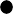 İdari Anlaşmanın 16 ncı maddesinin ikinci fıkrasına göre T.C. vatandaşları için sağlık yardım belgesi gerekmediğinden, talep sahibinin T.C. vatandaşı olmadığına dikkat edilecektir.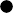 Sigortalının sağlık yardımlarına müstahak olup olmadığı ve aile bireyinin sigortalının bakmakla yükümlüsü olup olmadığı SPAS programı üzerinden kontrol edilecektir.Formülerin (4) nolu kısmı, sigortalının TR/KKTC 120 formülerinde yer alan geçici görev tarihleri dikkate alınarak, 4/1-a sigortalıları için en fazla birer yıl ve 4/1-b  sigortalıları için ikişer ay olmak üzere görev süresi kadar, 4/1-c sigortalıları için ise görev  süresi kadar olacak şekilde doldurulacaktır.Kanunun 4/1-(b) bendi kapsamındaki sigortalılar ile bakmakla yükümlü oldukları kişiler adına formüler düzenlenebilmesi için, talep tarihinden önceki ay dahil olmak üzere prim ve prime ilişkin her türlü borcun ödenmiş olması gerekmektedir. Söz konusu borç sorgulaması "Güvence" programında "Sigortalı Bilgileri"  ekranından gerçekleştirilecektir. Borcu bulunan sigortalının; borcunu ödemesi ve borcun ödendiğinin Kurum kayıtlarından tespit edilmesi halinde ilgili sağlık yardım formüleri düzenlenecektir.Sigortalıların, TR/KKTC 110 formülerini temin etmeden K.K.T.C.'ye gitmiş olmaları ve K.K.T.C. yetkili kurumunca (A) bölümü doldurulmuş KKTC/TR 104 formüleri ile bu formüleri talep etmeleri halinde TR/KKTC 110 formüleri düzenlenerek K.K.T.C. yetkili kurumuna gönderilecektir.Bir İşin İcrası İçin K.K.T.C.'den Türkiye'ye Geçici Görevli Olarak Gelenler ile Beraberindeki Aile BireyleriK.K.T.C. sigortalılarının geçici görevli olarak Türkiye'de bulunduğu sırada kendisi ve beraberindeki aile bireyleri, K.K.T.C. yetkili kurumu adına Ülkemiz mevzuatının öngördüğü sağlık hizmetlerinin tamamından yararlanabilmektedirler.İlgililerin, bu konuda K.K.T.C. yetkili kurumları tarafından düzenlenmiş ve geçici görev süresi boyunca kendisi ve aile bireylerinin K.K.T.C. yetkili kurumu hesabına, sağlık yardımlarından yararlanabileceğini gösterir ve (4) nolu kısmına sağlık yardım hakkı süresikaydedilmiş olan KKTC/TR 110 formülerine sahip olmaları gerekmektedir.İlgililerin, KKTC/TR 110 formülerini temin etmeden Ülkemize gelmiş olmaları halinde, Kurumca (A) bölümü doldurulan TR/KKTC 104 formüleri K.K.T.C.  yetkili kurumuna gönderilerek KKTC/TR 110 formüleri talep edilecektir.K.K.T.C. sigortalılarının, Ülkemizde Kurum mevzuatının öngördüğü sağlık hizmetlerini alabilmeleri için K.K.T.C. yetkili kurumunca düzenlenmiş KKTC/TR 110 formüleri ile ilk müracaatlarını SGİM/SGM’lerde bulunan yurtdışı işlemleri servislerine yapmaları gerekmektedir.KKTC/TR 110 formülerinde kayıtlı olan sigortalı ve aile bireylerinin sağlık yardımından yararlanma hakları bulunmakta olup, KKTC/TR 110 formülerinde kayıtlı kişilere (bu kişiler Yurtdışı Provizyon Aktivasyon ve Sağlık Sistemi (YUPASS) kapsamına alınıncaya kadar) ilgili SGİM/SGM'ce sağlık yardımlarına müstahak olduklarına dair Ek-3'deki “Sosyal Güvenlik Sözleşmesine Göre Sağlık Yardım Belgesi” düzenlenecektir.Söz konusu yardım belgesi, sadece KKTC/TR 110 formüleri üzerinde adı geçen kişi ve aile bireyleri için düzenlenecek olup formüler üzerinde herhangi bir düzeltme ya da ekleme yapılmayacaktır.KKTC/TR 110 formülerinin (4) nolu kısmında belirtilen tarih aralığındaki süreye göre sağlık yardım belgesi düzenlenecektir.KKTC/TR 110 formülerine kaydedilecek ve sağlık yardımına hak sahibi olacak kişilerin tespiti K.K.T.C. mevzuatına göre, yardımlardan yararlanma şekli ile yardımların kapsamı ise Kurum mevzuatına göre tayin edilecektir.Diğer	Akit	Taraf	Ülkesinde	Turistik	Amaçlı	Bulunan	Sigortalılar, Gelir/Aylık Sahipleri ile Bu Kişilerin Bakmakla Yükümlü Aile BireyleriDiğer Akit Tarafta turistik amaçlı bulunan sigortalı ve beraberindeki aile bireylerinin sağlık yardımlarından nasıl yararlanacaklarına ilişkin açıklamalar aşağıda yer almaktadır.K.K.T.C.’de Turistik Amaçlı Bulunan Sigortalılar, Aylık/Gelir Sahipleri ile Bu Kişilerin Bakmakla Yükümlü Aile BireyleriKurum sigortalıları, gelir/aylık sahibi ve bunların bakmakla yükümlü bulunduğu aile bireylerinin, K.K.T.C.'de bulunmaları (geçici ikametleri) sırasında Kurum adına K.K.T.C. mevzuatının öngördüğü sağlık hizmetlerinden durumları acil tedaviyi gerektirdiği zaman yararlanma hakları bulunmaktadır. Anlaşmanın 1 inci maddesine göre acil hal; ani gelişen hastalık, kaza, yaralanma ve benzeri durumlarda olayın meydana gelmesini takip eden ilk 24 saat içinde tıbbi müdahale gerektiren durumlar ile tıbbi müdahale yapılmadığı taktirde hayati tehlikenin veya telafisi imkansız sonuçların doğacağı kabul edilen durumlar olarak tanımlanmıştır.Bu doğrultuda, aşağıda yer alan ve acil hal ile ilişkilendirilen tüm işlemlerde  bu tanımın baz alınarak işlem yapılması gerekmektedir.Bu yardımlardan yararlanmak için ilgililerin, adlarına düzenlenmiş TR/KKTC 105 formülerine sahip olmaları gerekmektedir.TR/KKTC 105 formülerine kaydedilecek ve sağlık yardımına hak sahibi olacak kişilerin tespiti Kurum mevzuatına göre, yardımlardan yararlanma şekli ile yardımların kapsamı ise K.K.T.C. mevzuatına göre belirlenecektir.Sigortalı, gelir/aylık sahibi ve aile bireylerinin TR/KKTC 105 formülerine kaydı yapılırken aşağıdaki hususlar dikkate alınacaktır:İdari Anlaşmanın 16 ncı maddesinin ikinci fıkrasına göre T.C. vatandaşları için sağlık yardım belgesi gerekmediğinden, talep sahibinin T.C. vatandaşı olmadığına dikkat edilecektir.Sigortalı, gelir/aylık sahibi ve bunların bakmakla yükümlü bulunduğu aile bireylerinden formüler talebine ait Ek-2'deki "Sosyal Güvenlik Sözleşmesi İmzalanmış Ülkelerde Sağlık Yardımları Talep ve Beyan Taahhüt Belgesi" alınacaktır.Sigortalı ve gelir/aylık sahibinin sağlık yardımlarına müstahak olup olmadığı ve aile bireyinin sigortalının bakmakla yükümlüsü olup olmadığı SPAS programı üzerinden kontrol edilecektir.TR/KKTC 105 formüleri, sigortalının ücretli izinde olduğuna dair işverence düzenlenmiş yazı veya belge istenerek, bu belgedeki süre kadar düzenlenecektir. (Yalnızca sigortalıya düzenlenecek formüler için istenecektir.)TR/KKTC 105 formüleri, yalnızca sigortalı, gelir/aylık sahibi ve bunların bakmakla yükümlü aile bireyleri için düzenlenecek ise talep süresine bağlı kalmak kaydıyla her defasında en fazla üç aylık süre için düzenlenecektir.5510 sayılı Kanunun 4/1-(b) kapsamındaki sigortalılar ile bakmakla yükümlü oldukları kişiler adına formüler düzenlenebilmesi için, talep tarihinden önceki ay dahil  olmak üzere prim ve prime ilişkin her türlü borcun ödenmiş olması gerekmektedir. Söz konusu borç sorgulaması "Güvence" programında "Sigortalı Bilgileri" ekranından gerçekleştirilecektir. Borcu bulunan sigortalının borcunu ödemesi ve borcun ödendiğinin Kurum kayıtlarından tespit edilmesi halinde ilgili sağlık yardım formüleri düzenlenecektir. Bu kapsamdaki sigortalıların K.K.T.C.'de; turistik amaçlı olarak bulunmaları nedeniyle sağlık yardım formüleri talep etmeleri durumunda kendilerine ve/veya bakmakla yükümlü aile bireylerine her defasında en fazla iki aylık formüler düzenlenecektir.Sigortalı adına K.K.T.C. yetkili kurumu tarafından Ülkemizden  KKTC/TR  104 formüleri ile "TR/KKTC 105 Diğer Akit Tarafta Bulunma Sırasında Sağlık Yardımı Yapılması Hakkında Form" talep edilmesi durumunda, ilgiliye verilmesi gereken nüsha, talebi yapan K.K.T.C. yetkili kurumuna gönderilecektir.Türkiye'de Turistik Amaçlı Bulunan K.K.T.C. Sigortalıları, Gelir/Aylık Sahipleri ile Bu Kişilerin Bakmakla Yükümlü Aile BireyleriK.K.T.C. sigortalılarının, Kurum mevzuatının öngördüğü sağlık hizmetlerini alabilmeleri için K.K.T.C. yetkili kurumunca düzenlenmiş ve (4) numaralı kutusuna sağlık yardım hakkı süresi kaydedilmiş olan KKTC/TR 105 formüleri ile ilk müracaatlarını en yakın SGİM/SGM’lere yapmaları gerekmektedir.İlgililerin, KKTC/TR 105 formülerini temin etmeden Ülkemize gelmiş olmaları halinde, Kurumca düzenlenecek TR/KKTC 104 formüleri ile "KKTC/TR 105 Diğer Akit Tarafta Bulunma Sırasında Sağlık Yardımı Yapılması Hakkında Form" K.K.T.C. yetkili kurumundan talep edilecektir.KKTC/TR 105 formülerinde, düzenleyen K.K.T.C. yetkili kurumunun adı ve adresinin yazılmış olduğu kontrol edilecektir.K.K.T.C. sigortalıları, YUPASS kapsamına alınıncaya kadar KKTC/TR 105 formülerinde kayıtlı kişilere ilgili SGİM/SGM'ce sağlık yardımlarına müstahak olduklarına dair Ek-4'deki “Sosyal Güvenlik Sözleşmesine Göre Acil Haller Kapsamında Sağlık Yardım Belgesi” verilecektir.Söz konusu yardım belgesi, sadece KKTC/TR 105 formüleri üzerinde adı geçen sigortalı ve aile bireyleri için düzenlenecek olup formüler üzerinde herhangi bir  düzeltme ya da ekleme yapılmayacaktır.KKTC/TR 105 formülerinin (4) numaralı kutusunda belirtilen tarih aralığındaki süreye göre sağlık yardım belgesi düzenlenecektir.KKTC/TR 105 formülerine kaydedilecek ve sağlık yardımına hak sahibi olacak kişilerin tespiti K.K.T.C. mevzuatına göre, yardımlardan yararlanma şekli ile yardımların kapsamı ise Kurum mevzuatına göre tayin edilecektir.Diğer Akit Taraf Ülkesine Öğrenim Amaçlı Giden, Kurum Sigortalısı ya da Gelir/Aylık Sahibinin Aile BireyleriBir Akit Taraf ülkesinde sigortalı ya da gelir/aylık sahibinin aile bireyinin diğer Akit Taraf ülkesine öğrenim amaçlı gitmesi durumundaki sağlık yardımlarına ilişkin açıklamalar aşağıda yer almaktadır.K.K.T.C.’ye Öğrenim Amaçlı Giden, Kurum Sigortalısı ya da Gelir/Aylık Sahibinin Aile BireyleriKurum sigortalısı ya da gelir/aylık sahibinin öğrenim amaçlı olarak K.K.T.C.’ye  giden aile bireylerinin K.K.T.C.’de geçici ikamet ettikleri sırada Kurum adına K.K.T.C. mevzuatının öngördüğü sağlık hizmetlerinden durumları acil tedaviyi gerektirdiği zamanyararlanma hakları bulunmaktadır.Öğrenim   amaçlı	olarak  K.K.T.C.’ye	giden K.K.T.C. vatandaşı aile bireyinin TR/KKTC 105 formülerine kaydı yapılırken aşağıdaki hususlar dikkate alınacaktır:İdari Anlaşmanın 16 ncı maddesinin ikinci fıkrasına göre T.C. vatandaşları için sağlık yardım belgesi gerekmediğinden, talep sahibinin T.C. vatandaşı olmamasına dikkat edilecektir.Aktif kurum sigortalısına öğrenim amaçlı olarak TR/KKTC 105 formüleri verilmeyecektir.Sigortalı, gelir/aylık sahibi ya da aile bireyinin formüler talebine istinaden bu kişilerden "Sosyal Güvenlik Sözleşmeleri İmzalanmış Ülkelerde Sağlık Yardımları Talep ve Beyan Taahhüt Belgesi" alınacaktır.Eğitim gördüğü okulun Türkiye’de lise seviyesinde olduğunu gösteren, Milli Eğitim Bakanlığı, Eğitim Ataşeliği veya Ülkemizin dış temsilciliklerinden alınacak belgenin ibrazı istenecektir.K.K.T.C.'de bir üniversiteden kabul alarak bu ülkeye ön lisans, lisans veya yüksek lisans eğitimi için gidecek olanlardan aşağıdaki belgeler istenecektir:Yurt dışında öğrenim göreceği üniversiteden kabul edildiğine dair belge,Ön lisans, lisans veya yüksek lisans seviyesinde olduğunu gösteren E-Devlet, YÖK, Eğitim Ataşeliği veya Ülkemizin dış temsilciliklerinden alınacak belge,-Türkçe tercümesi ile birlikte okulun sömestir tarihlerini gösterir belge.Erasmus kapsamında gidecek olanların; Türkiye'de okuduğu üniversiteden Erasmus kapsamında gittiğine dair yazı ve okulun sömestir tarihlerini gösterir belge Türkçe tercümesi ile birlikte istenecektir.Aile bireylerine TR/KKTC 105 formüleri düzenlenebilmesi için, aile bireyinin sigortalının bakmakla yükümlüsü olup olmadığı SPAS programı üzerinden kontrol edilecektir. Öğrenim amaçlı K.K.T.C.'ye giden aile bireyleri için TR/KKTC  105 formüleri her bir sömestir (dönem) için ayrı ayrı düzenlenecektir.Çalıştığı Ülkede Tedavi Görmekte İken İkametini Vatandaşı Olduğu Ülkeye Naklettiren Sigortalı ve Aile BireyleriSağlık durumu nedeniyle gerekli tedaviyi görmek üzere, mevzuatına tabi olduğu Akit Taraf yetkili kurumu tarafından diğer Akit Taraf ülkesine gitmesine izin verilen veya verilecek olan bir kişi bu yetkili kurum nam ve hesabına olmak üzere geçici ikamet ettiği veya devamlı ikamet ettiği Akit Taraf ülke sigortalısı gibi sağlık yardımlarını talep etme hakkına sahiptir.Türkiye'de Tedavisi Devam Etmekte İken K.K.T.C.'ye Dönen Kurum Sigortalıların Sağlık YardımlarıKurumca tedavisine devam edilmek üzere anlaşmalı ülkelere gönderilen kişilerin sağlık yardım belgeleri, yurt içinde tedavisi yapılamadığı için Kanunun 66 ncı maddesinin (c) fıkrası kapsamında yurt dışındaki tedavilerinin Kurum adına anlaşmalı ülkeden sağlanması için düzenlenmektedir.TR/KKTC 108 formüleri, kişilerin veya K.K.T.C. yetkili kurumunun talebi üzerine düzenlenecek bir formüler olmadığından, bu formüler EHGM YSEDB talimat yazısına istinaden ilgili kişi adına düzenlenecektir.Kurum sigortalılarının TR/KKTC 108 formülerine kaydı yapılırken aşağıdaki hususlar dikkate alınacaktır:Sigortalının, sağlık yardımlarına müstahak olup olmadığı ve aile bireyinin sigortalının bakmakla yükümlüsü olup olmadığı SPAS programı üzerinden kontrol edilecektir.TR/KKTC 108 formüleri, EHGM YSEDB talimat yazısında belirtilen süre kadar düzenlenecektir.Sağlık yardımlarının süresi formülerin 4.2 nolu kısmına kaydedilecek ve varsa hekim raporu da formülere eklenecektir.2.4.2 K.K.T.C.'de Tedavisi Devam Etmekte İken Türkiye'ye Dönen K.K.T.C. Sigortalılarının Sağlık YardımlarıK.K.T.C.'de tedavisi devam etmekte iken Türkiye’ye dönen K.K.T.C. sigortalıları ve bunların bakmakla yükümlü olduğu aile bireyleri sağlık yardımlarından K.K.T.C. adına Ülkemizde yararlanmaya devam edebilmektedir.Tedavisine devam edilmek üzere Ülkemize gelen K.K.T.C. sigortalılarının, Kurum mevzuatının öngördüğü sağlık hizmetlerinden yararlanabilmeleri için K.K.T.C. yetkili kurumunca düzenlenmiş ve (4.2) numaralı kutusuna sağlık yardım hakkı süresi kaydedilmiş olan KKTC/TR 108 formüleri ile ilk müracaatlarını en yakın SGİM/SGM’lere yapmaları gerekmektedir.KKTC/TR 108 formülerinde, düzenleyen K.K.T.C. yetkili kurumunun adı ve adresinin yazılmış olduğu kontrol edilecektir.K.K.T.C. sigortalıları, YUPASS kapsamına alınıncaya kadar KKTC/TR 108 formülerinde kayıtlı kişilere ilgili SGİM/SGM'ce sağlık yardımlarına müstahak olduklarına dair Ek-3'deki “Sosyal Güvenlik Sözleşmesine Göre Sağlık Yardım Belgesi” verilecektir.Söz konusu sağlık yardım belgesi, sadece KKTC/TR 108 formüleri üzerinde adı geçen sigortalı ve aile bireyleri için düzenlenecek olup formüler üzerinde herhangi bir  düzeltme ya da ekleme yapılmayacaktır.KKTC/TR 108 formülerinin (4.2) numaralı kutusunda belirtilen tarih aralığındaki süreye göre sağlık yardım belgesi düzenlenecektir.KKTC/TR 108 formülerine kaydedilecek ve sağlık yardımına hak sahibi olacak kişilerin tespiti K.K.T.C. mevzuatına göre, yardımlardan yararlanma şekli ile yardımların kapsamı ise Kurum mevzuatına göre tayin edilecektir.Diğer Akit Tarafta Daimi İkamet Esnasında Sağlık YardımlarıAkit Taraf sigortalısının, diğer Akit Tarafta ikamet eden aile bireyleri veya Akit Taraftan gelir/aylık almakta iken diğer Akit Tarafta ikamet eden gelir/aylık sahibi ve beraberindeki aile bireylerinin ikamet ettikleri ülkede kendi adlarına sağlık yardım hakları bulunmaması kaydıyla, sigortalının bağlı bulunduğu yetkili kurum adına sağlık yardımlarından yararlanma imkanları bulunmaktadır.Akit Taraflardan birinden sağlık yardım hakkı bulunanlardan diğer Akit Tarafta daimi ikamet edenlerin sağlık yardımlarına ilişkin hususlar aşağıda yer almaktadır.Akit Taraflardan Birinde Çalışan Sigortalının Diğer Akit Tarafta Daimi İkamet Eden Aile BireyleriTürkiye’de Çalışan Sigortalının K.K.T.C.’de İkamet Eden Aile BireyleriKanunun 4/1-(a), 4/1-(b) ve 4/1-(c) bendi  kapsamındaki  sigortalının  (T.C. vatandaşları hariç) K.K.T.C.’de daimi ikamet eden bakmakla yükümlü aile bireyleri K.K.T.C. mevzuatına göre sağlık yardımlarına hak kazanmamış olmaları koşuluyla, Kurum adına K.K.T.C.’de sağlık yardımlarından yararlanabilmektedir.Bu kişiler, TR/KKTC 106 formüleri ile Kurum adına K.K.T.C. mevzuatının öngördüğü sağlık hizmetlerini alabilecektir. Söz konusu kişiler, Ülkemize geçici olarak geldiklerinde sağlık yardımlarından Kurum mevzuatındaki hükümlere göre yararlanacaktır.Yardımlara hak kazanılıp kazanılmadığı, yardımların süresi ve yardımlardan faydalanacak olan aile bireylerinin kimler olduğu Kurum mevzuatına göre, yardımların kapsamı ve ifa şekli ise K.K.T.C. yetkili kurumunun mevzuatına göre belirlenecektir.K.K.T.C. yetkili kurumunca bu kişiler adına yapılan sağlık yardımı giderleri Kurumca karşılanacaktır.İlgililerin, TR/KKTC 106 formülerini temin etmeden K.K.T.C.'ye gitmiş olmaları halinde, K.K.T.C. yetkili kurumunun, söz konusu kişiler için KKTC/TR 104 formüleri ile TR/KKTC 106 formülerini talep etmesi veya sigortalının ya da aile bireyinin talebi üzerine ilgili SGİM/SGM tarafından TR/KKTC 106 formüleri düzenlenebilecektir.SGİM/SGM’lerin yurtdışı işlemleri servisi, TR/KKTC 106 formüleri düzenlenmesi talebini aldıktan sonra (A) bölümünü doldurup onayladığı iki nüsha TR/KKTC  106 formülerini K.K.T.C. yetkili kurumuna gönderecektir.K.K.T.C. yetkili kurumu, TR/KKTC 106 formülerinin (B) bölümünü doldurup onaylandıktan sonra bir nüshasını ilgili SGİM/SGM’ye iade edecektir.Sigortalının K.K.T.C.'de ikamet eden bakmakla yükümlü aile bireylerinin TR/KKTC 106 formülerine kaydı yapılırken aşağıdaki hususlar dikkate alınacaktır:Söz konusu kişiler için sigortalının bağlı bulunduğu SGİM/SGM’ce formüler talebine ait Ek-2'deki "Sosyal Güvenlik Sözleşmesi İmzalanmış Ülkelerde Sağlık Yardımları Talep ve Beyan Taahhüt Belgesi" ve K.K.T.C.'de daimi ikamet ettiğine dair ikamet belgesi ve/veya oturum izin belgesi alınacaktır.İdari Anlaşmanın 16 ncı maddesinin ikinci fıkrasına göre T.C. vatandaşları için sağlık yardım belgesi gerekmediğinden, talep sahibinin T.C. vatandaşı olmamasına dikkat edilecektir.Sigortalının sağlık yardımlarına müstahak olup olmadığı ve aile bireyinin sigortalının bakmakla yükümlüsü olup olmadığı SPAS programı üzerinden kontrol edilecektir.SPAS'ta kaydı olmayan ancak sağlık yardım belgesi talep eden aile bireylerinin müstahak olup olmadığı manuel kontrol edilecektir. SPAS kaydının açılması için bu kişilerden gerekli belgeleri getirmeleri ve hak sahibi iseler SPAS kayıtlarını açtırmaları talep edilecektir.TR/KKTC 106 formüleri sigortalının bakmakla yükümlü olduğu aile bireyi için her defasında en fazla birer yıllık süre için düzenlenecektir.Formülerin K.K.T.C. yetkili kurumu tarafından "KKTC/TR 104 formüleri ile talep edilmesi durumunda, ilgiliye verilmesi gereken nüsha, talebi yapan K.K.T.C. yetkili kurumuna gönderilecektir.TR/KKTC 106 formüleri ilgili SGİM/SGM'nin yurtdışı işlemleri servisince hesaplaşma işlemlerine esas olmak üzere dosyasında muhafaza edilecek ve ilgililerin sağlık yardım hakkının devam edip etmediği takip edilecektir.K.K.T.C.’de sürekli ikamet eden ve Kurum mevzuatına göre sağlık yardım hakkına sahip kişilere TR/KKTC 106 formülerine istinaden verilecek olan sağlık yardımlarının Kurum mevzuatına göre durdurulması ya da sona ermesine ilişkin bir durum meydana gelmesi halinde derhal TR/KKTC 109 formüleri düzenlenerek K.K.T.C. yetkili kurumuna gönderilecektir.K.K.T.C.’de Çalışan Sigortalının Türkiye’de İkamet Eden Aile BireyleriK.K.T.C. sigortalısının Ülkemizde ikamet eden bakmakla yükümlü aile bireyleri, Ülkemiz mevzuatına göre sağlık yardımlarına hak kazanmamış olmaları koşulu ile K.K.T.C. yetkili kurumu adına Türkiye’de Kurum mevzuatı kapsamında tüm sağlık yardımlarından yararlanabilecektir.Bu kişilerin, (5) numaralı kutusuna sağlık yardım hakkı süresi kaydedilmiş olan KKTC/TR 106 formülerini en yakın SGİM/SGM'ye ibraz etmeleri gerekmektedir.İlgililerin, KKTC/TR 106 formülerini temin etmeden Ülkemize gelmiş olmaları halinde, bu formüler; Kurumca düzenlenecek TR\KKTC 104 formüleri ile K.K.T.C. yetkili kurumundan talep edilecektir.KKTC/TR 106 formülerinde, düzenleyen K.K.T.C. yetkili kurumunun adı ve adresinin yazılmış olduğu kontrol edilecektir.SGİM/SGM’lerce, formülerde bildirilen sigortalının bakmakla yükümlü olduğu aile bireylerinin mevcut olup olmadığı Kimlik Paylaşım Sisteminden kontrol edilecek, ayrıca aile bireylerinin kendi sigortalılıklarından veya bir başkasının bakmakla yükümlüsü olarak Kurumdan sağlık yardımı talep etme haklarının bulunup bulunmadığı araştırılacaktır.K.K.T.C. yetkili kurumu tarafından (A) bölümü doldurularak gönderilen  KKTC/TR 106 formülerinin (B) bölümü doldurularak onaylandıktan sonra bir nüshası K.K.T.C. yetkili kurumuna iade edilecektir.K.K.T.C. Sigortalıları, YUPASS kapsamına alınıncaya kadar KKTC/TR 106 formülerinde kayıtlı kişilere ilgili SGİM/SGM'ce sağlık yardımlarına müstahak olduklarına dair Ek-3'deki “Sosyal Güvenlik Sözleşmesine Göre Sağlık Yardım Belgesi” verilecektir.Söz konusu sağlık yardım belgesi, sadece KKTC/TR 106 formüleri üzerinde adı geçen sigortalı ve aile bireyleri için düzenlenecek olup formüler üzerinde herhangi  bir düzeltme ya da ekleme yapılmayacaktır.KKTC/TR 106 formülerinin (5) numaralı kutusunda belirtilen tarih aralığındaki süreye göre sağlık yardım belgesi düzenlenecektir.KKTC/TR 106 formülerine kaydedilecek ve sağlık yardımına hak sahibi olacak kişilerin tespiti K.K.T.C. mevzuatına göre, yardımlardan yararlanma şekli ile yardımların kapsamı ise Kurum mevzuatına göre tayin edilecektir.Akit Taraflardan Birinden Gelir veya Aylık Almakta İken Diğer Akit Tarafta İkamet Edenler ve Bunların Aile Bireylerinin Sağlık YardımlarıAkit Taraflardan yalnızca birinin mevzuatına göre gelir veya aylık almakta iken diğer Akit Tarafta daimi ikamet edenlerin ve bunların aile bireylerinin sağlık yardımları, gelir veya aylık ödeyen Akit Taraf yetkili kurumu tarafından karşılanacaktır.Türkiye’den Gelir/Aylık Almakta Olup K.K.T.C.’de İkamet Edenler ve Beraberindeki Aile BireyleriTürk vatandaşları hariç olmak üzere K.K.T.C.’de daimi ikamet eden; Kanunun 4/1-(a) ve 4/1-(b) statüsü kapsamında gelir/aylık, 4/1-(c) kapsamında aylık alanlar ile Türk vatandaşı olmayan aile bireyleri K.K.T.C. mevzuatına göre sağlık yardımlarına hak  kazanmamış olmaları koşuluyla Kurum adına K.K.T.C.’de sağlık yardımlarından yararlanabilmektedir.Bu kişiler, TR/KKTC 107 formüleri ile Kurum adına K.K.T.C. mevzuatının öngördüğü sağlık hizmetlerini alabileceklerdir.Söz konusu kişiler, Ülkemize geçici olarak geldiklerinde sağlık yardımlarından Kurum mevzuatındaki hükümlere göre yararlanacaktır.Yardımlara hak kazanılıp kazanılmadığı, yardımların süresi ve yardımlardan faydalanacak olan aile bireylerinin kimler olduğu Kurum mevzuatına göre, yardımlarınkapsamı ve ifa şekli ise K.K.T.C. yetkili kurumunun mevzuatına göre belirlenecektir.K.K.T.C. yetkili kurumunca bu kişiler adına yapılan sağlık yardımı giderleri, Kurumca karşılanacaktır.İlgililerin, TR/KKTC 107 formülerini temin etmeden K.K.T.C.'ye gitmiş olmaları halinde, K.K.T.C. yetkili kurumu, gelir/aylık sahibinin belirtmiş olduğu SGİM/SGM’den söz konusu kişiler için "KKTC/TR 104 formüleri ile TR/KKTC 107 formülerini talep edebilecektir. Ayrıca, gelir/aylık sahibi ya da aile bireyinin talebi üzerine ilgili SGİM/SGM tarafından TR/KKTC 107 formüleri düzenlenecektir.K.K.T.C.'de daimi ikamet eden gelir/aylık sahibi ile bunların yanlarında ikamet eden bakmakla yükümlü aile bireylerinin TR/KKTC 107 formülerine kaydı yapılırken aşağıdaki hususlar dikkate alınacaktır:Söz konusu kişiler için başvurulan SGİM/SGM’ce formüler talebine ait  Ek-2'deki "Sosyal Güvenlik Sözleşmesi İmzalanmış Ülkelerde Sağlık Yardımları Talep ve Beyan Taahhüt Belgesi" ve K.K.T.C.'de daimi ikamet ettiğine dair ikamet belgesi ve/veya oturum izin belgesi alınacaktır.İdari Anlaşmanın 16 ncı maddesinin ikinci fıkrasına göre T.C. vatandaşları için sağlık yardım belgesi gerekmediğinden, talep sahibinin T.C. vatandaşı olmamasına dikkat edilecektir.Türkiye'den gelir/aylık alan kişilere formüler düzenlenebilmesi için bu kişilerin gelir  veya aylıklarını K.K.T.C.'ye transfer etmeleri gerekmektedir.Gelir/aylık sahibi ve bakmakla yükümlü aile bireylerinin sağlık yardımlarına müstahak olup olmadığı SPAS programı üzerinden kontrol edilecektir. SPAS'ta kaydı olmayan ancak sağlık yardım belgesi talep eden gelir/aylık sahibi ve bakmakla yükümlü aile bireylerinin müstahak olup olmadığı manuel olarak kontrol edilecektir. SPAS kaydının açılması için bu kişilerden gerekli belgeleri getirmeleri ve hak sahibi iseler SPAS kayıtlarını açtırmaları talep edilecektir.TR/KKTC 107 formüleri, gelir/aylık sahibi ve aile bireyleri için her defasında en fazla birer yıllık süre için düzenlenecektir.TR/KKTC 107 formülerinin K.K.T.C. yetkili kurumu tarafından KKTC/TR  104 formüleri ile talep edilmesi durumunda, ilgiliye verilmesi gereken nüsha, talebi yapanK.K.T.C. yetkili kurumuna gönderilecektir.Gelir/aylık sahibinin adresini K.K.T.C.'ye taşıması gerektiğinden, Kimlik Paylaşım Sisteminden ilgilinin adresinin yurt dışı olup olmadığı kontrol edilecektir.SGİM/SGM’lerin yurtdışı işlemleri servisleri, TR/KKTC 107 formüleri düzenlenmesi talebini aldıktan sonra (A) bölümünü doldurup onayladığı üç nüsha TR/KKTC  107 formülerini K.K.T.C. yetkili kurumuna gönderecektir.K.K.T.C. yetkili kurumu, TR/KKTC 107 formülerinin (B) bölümünü doldurup onaylandıktan sonra bir nüshasını ilgili SGİM/SGM’ye iade edecektir.TR/KKTC 107 formüleri ilgili SGİM/SGM'nin yurtdışı işlemleri servisince hesaplaşma işlemlerine esas olmak üzere dosyasında muhafaza edilecek ve ilgililerin sağlık yardım hakkının devam edip etmediği takip edilecektir.K.K.T.C.'de sürekli ikamet eden ve Kurum mevzuatına göre sağlık yardım hakkına sahip kişilere TR/KKTC 107 formülerine istinaden verilecek olan sağlık yardımlarının Kurum mevzuatına göre durdurulması ya da sona ermesine ilişkin bir durum meydana gelmesi halinde derhal TR/KKTC 109 formüleri düzenlenerek K.K.T.C. yetkili kurumuna gönderilecektir.K.K.T.C.’den Gelir/Aylık Almakta Olup Türkiye’de İkamet Edenler ve Beraberindeki Aile Bireylerinin Sağlık YardımlarıK.K.T.C.'den gelir/aylık alan ve Türkiye'de ikamet eden gelir/aylık sahipleri ile bunların yanlarında ikamet eden bakmakla yükümlü aile bireyleri, Kurum mevzuatına göre sağlık yardımlarına hak kazanmamış olmaları koşulu ile K.K.T.C. yetkili kurumu adına Türkiye’de tüm sağlık yardımlarından yararlanabilecektir.Bu kişilerin, (4.3) numaralı kutusuna sağlık yardım hakkı süresi kaydedilmiş olan KKTC/TR 107 formülerini en yakın SGİM/SGM'ye ibraz etmeleri gerekmektedir.KKTC/TR 107 formülerinde, düzenleyen K.K.T.C. yetkili kurumunun adı ve adresinin yazılmış olduğu kontrol edilecektir.SGİM/SGM’lerce, formülerde bildirilen gelir/aylık sahibi ve bunların bakmakla yükümlü olduğu aile bireylerinin mevcut olup olmadığı Kimlik Paylaşım Sisteminden kontrol edilerek, gelir/aylık sahibinin Kurumdan gelir/aylık alıp almadığı ile aile bireylerinin kendi sigortalılıklarından veya bir başkasının bakmakla yükümlüsü olarak sağlık yardımı talep etme haklarının bulunup bulunmadığı araştırılacaktır.K.K.T.C. yetkili kurumu tarafından (A) bölümü doldurularak gönderilen  KKTC/TR 107 formülerinin (B) bölümü doldurularak onaylandıktan sonra bir nüshası K.K.T.C. yetkili kurumuna iade edilecektir.K.K.T.C. sigortalıları, YUPASS kapsamına alınıncaya kadar KKTC/TR 107 formülerinde kayıtlı kişilere ilgili SGİM/SGM'ce sağlık yardımlarına müstahak olduklarına dair Ek-3'deki “Sosyal Güvenlik Sözleşmesine Göre Sağlık Yardım Belgesi” verilecektir.Söz konusu sağlık yardım belgesi, sadece KKTC/TR 107 formüleri üzerinde adı geçen sigortalı ve aile bireyleri için düzenlenecek olup formüler üzerinde herhangi bir  düzeltme ya da ekleme yapılmayacaktır.KKTC/TR 107 formülerinin (4.3) numaralı kutusunda belirtilen tarih aralığındaki süreye göre sağlık yardım belgesi düzenlenecektir.KKTC/TR 107 formülerine kaydedilecek ve sağlık yardımına hak sahibi olacak kişilerin tespiti K.K.T.C. mevzuatına göre, yardımlardan yararlanma şekli ile yardımların kapsamı ise Kurum mevzuatına göre tayin edilecektir.Her İki Akit Taraftan Gelir veya Aylık Alanların Sağlık YardımlarıAnlaşmanın 16 ncı maddesinin dördüncü fıkrası gereği, her iki Akit Taraf mevzuatına göre gelir veya aylık almakta olanlar ve bunların aile bireylerinin sağlık giderleri daimi ikamet ettikleri Akit Taraf yetkili kurumunca karşılanacaktır.Bunların diğer Akit Tarafta geçici olarak bulunduğu sırada sağlık yardımlarından yararlanabilmeleri için sürekli ikamet ettiği Akit Taraf yetkili kurumundan alınmış KKTC/TR 107 veya TR/KKTC 107 formülerini ibraz etmeleri gerekmektedir.İkametin belirlenmesinde, 7/9/2017 tarihli ve 2017/26 sayılı Genelgenin  6.1.1. maddesi, 27/3/2012 tarihli, 5937370 sayılı ve 24/12/2018 tarihli, 17585756 sayılı Genel Yazı hükümlerine göre işlem yapılacaktır.Sağlık Yardım Hakkının Durdurulması ya da İptal EdilmesiAkit Taraflardan birinde daimi ikamet etmekte iken sağlık yardım hakkı sona eren kişiler için sağlık yardım hakkının durdurulduğuna ya da iptal edildiğine ilişkin bildirim yapılacaktır.K.K.T.C.’de İkamet Etmekte İken Sağlık Yardımlarından Kurum Adına Yararlananların Sağlık Yardım Hakkının Durdurulması ya da Sona ErdirilmesiKurum sigortalısının, K.K.T.C.’deki aile bireylerinin Türkiye’ye taşınması, sigortalının kendi sigortalılığından dolayı sağlık yardım hakkının durdurulması, gelir/aylık sahibinin aylığının kesilmesi, gelir/aylık sahibinin Türkiye’ye taşınması, gelir/aylık sahibine K.K.T.C.'den de gelir/aylık bağlanması, gelir/aylık sahibinin ölmesi gibi durumlarda K.K.T.C.’de TR/KKTC 106 veye TR/KKTC 107 belgesine istinaden sağlanan sağlık yardım hakkının iptal edilmesi gerekmektedir.Bununla birlikte, bakmakla yükümlü olunan aile bireylerinin bu özelliklerini kaybetmeleri, bakmakla yükümlü olunan aile bireylerinin K.K.T.C.'de sağlık yardımı hakkı elde etmesi ya da bu kişilerin ölmesi gibi durumlarda da K.K.T.C.'de sağlanan sağlık yardım hakkının iptal edilmesi gerekmektedir.İdari Anlaşmanın 16 ncı maddesinin ikinci fıkrasına göre T.C. vatandaşları için sağlık yardım belgesi bulunmadığından, TR/KKTC 109 formüleri düzenlenirken ilgilinin T.C. vatandaşı olmamasına dikkat edilecektir.TR/KKTC 109 formülerinin (A) bölümü SGİM/SGM’lerce üç nüsha olarak doldurularak, iki nüshası K.K.T.C. yetkili kurumuna gönderilecektir.TR/KKTC 109 formülerini alan K.K.T.C. yetkili kurumu, (B) bölümünü doldurarak onayladığı formülerin bir nüshasını ilgili SGİM/SGM’ye iade edecektir.İdari Anlaşmanın 12 nci maddesinin dördüncü fıkrasına göre ilgililerin sağlık yardım hakkı TR/KKTC 109 formülerinin K.K.T.C. yetkili kurumunca alındığı tarihten itibaren 30 uncu günün sonunda veya gelir/aylık sahibinin ölüm tarihi itibariyle sona ermektedir.K.K.T.C. yetkili kurumu tarafından onaylanarak iade edilen TR/KKTC 109 formüleri SGİM/SGM’lerce hesaplaşma işlemlerinde kullanılmak üzere dosyasında muhafaza edilecektir.Türkiye’de İkamet Etmekte İken Sağlık Yardımlarından K.K.T.C. Adına Yararlananların Sağlık Yardım Hakkının Durdurulması ya da Sona ErdirilmesiK.K.T.C. sigortalısının Türkiye’deki aile bireylerinin K.K.T.C.'ye taşınması, çalışanın kendi sigortalılığından dolayı sağlık yardım hakkının durdurulması, gelir/aylık sahibinin aylığının kesilmesi, gelir/aylık sahibinin K.K.T.C.'ye taşınması, gelir/aylık sahibine Türkiye'den de gelir/aylık bağlanması, gelir/aylık sahibinin ölmesi gibi durumlarda Türkiye’de KKTC/TR 106 veye KKTC/TR 107 belgesine istinaden sağlanan sağlık yardım hakkınınK.K.T.C. yetkili kurumunca iptal edilmesi gerekmektedir.Bununla birlikte, bakmakla yükümlü olunan aile bireylerinin bu özelliklerini kaybetmeleri, bakmakla yükümlü olunan aile bireylerinin  Türkiye'de sağlık  yardımı hakkı elde etmesi ya da bu kişilerin ölmesi gibi durumlarda da Türkiye'de sağlanan sağlık yardım hakkının K.K.T.C. yetkili kurumunca iptal edilmesi gerekmektedir.K.K.T.C. mevzuatına göre hastalık ve analık sigortasından sağlık yardım hakları mevcut iken bu hakkın sona ermesi durumunda bahse konu kimselerin sağlık yardım haklarının sona erdiğinin K.K.T.C. yetkili kurumunca, Kuruma bildirilmesi gerekmektedir.KKTC/TR 109 formülerinin SGİM/SGM’lere intikal etmesi durumunda aşağıdaki hususlara dikkat edilmesi gerekmektedir:Formülerde bildirilen tarihe kadar bakmakla yükümlü olunan kişilerin bulunup bulunmadığının kontrolünün ve formülerin gecikmeli intikal edip etmediğinin tespiti yapılacaktır. Formülerin zamanında gelmiş olması ve bakmakla yükümlü olunan kişi bulunmaması halinde formüler onaylanarak ilgili K.K.T.C. yetkili kurumuna iade edilecektir.Formülerin gecikmeli gelmesi durumunda geliş tarihi formülere işlenerek ilgili K.K.T.C. yetkili kurumuna iade edilecektir.Bu amaçla, sağlık yardımı sona eren kişiler için K.K.T.C. yetkili kurumunca (A) bölümü doldurularak iki nüsha olarak gönderilen KKTC/TR 109 formülerinin (B) bölümü doldurulup onaylanarak bir nüshası ilgili K.K.T.C. yetkili kurumuna iade edilecektir.İlgililerin sağlık yardım hakkı, KKTC/TR 109 formülerinin Kurumca alındığı tarihten itibaren 30 uncu günün sonunda veya gelir/aylık sahibinin ölüm tarihi itibariyle sona ermektedir.KKTC/TR 109 formülerinin bir nüshası SGİM/SGM’ce hesaplaşma işlemlerinde kullanılmak üzere dosyasında muhafaza edilecektir.İş kazasına Uğrayan ya da Meslek Hastalığına Tutulan Sigortalının Diğer Akit Tarafta Geçici ya da Sürekli İkameti Sırasında İş Kazası ve Meslek Hastalığı Sigortasından Yapılacak Sağlık YardımlarıAnlaşmanın 24 üncü maddesine göre, bir iş kazası veya meslek hastalığı dolayısıyla Akit Taraflardan birinin mevzuatına göre, sağlık yardımlarını talep etme hakkına sahip olan ve diğer Akit Taraf ülkesinde geçici veya sürekli ikamet etmekte olan bir kişi, yetkili kurum nam ve hesabına, geçici veya sürekli ikamet etmekte olduğu Akit Tarafta, bu kurum mevzuatına göre sağlık yardımı talep etme hakkına sahiptir.K.K.T.C.’de Geçici ya da Sürekli İkamet Sırasında İş Kazası ve Meslek Hastalığı Sigortasından Yapılacak Sağlık Yardımlarıİş kazası veya meslek hastalığı nedeniyle Kurum mevzuatına göre sağlık yardım hakkına sahip olan ve K.K.T.C.’de geçici veya sürekli görevi sırasında iş kazasına uğrayan ya da meslek hastalığına tutulan bir kişinin, Kurum adına sağlık yardımlarından yararlanma hakkı bulunmaktadır.K.K.T.C. yetkili kurumunca bu kişiler adına yapılan sağlık yardımı giderleri Kurumca karşılanacaktır.Türkiye'de Geçici ya da Sürekli İkamet Sırasında İş Kazası ve Meslek Hastalığı Sigortasından Yapılacak Sağlık Yardımlarıİş kazası veya meslek hastalığı nedeniyle K.K.T.C. mevzuatına göre sağlık yardım talep etme hakkına sahip olan ve Türkiye'de geçici ya da sürekli görevi sırasında iş kazasına uğrayan ya da meslek hastalığına tutulan bir kişi, K.K.T.C. yetkili kurumu adına sağlık yardımlarından yararlanma hakkına sahiptir.K.K.T.C. yetkili kurumu adına Ülkemizde sağlık yardımlarından yararlanmak isteyen sigortalı veya gelir sahibi SGİM/SGM'lere bu talebini bildirecektir.Yardımlara hak kazanılıp kazanılmadığı, yardımların süresi K.K.T.C. mevzuatına göre, yardımların kapsamı ve ifa şekli ise Kurum mevzuatına göre belirlenecektir.İş Göremezlik ile İlgili BildirimBir Akit Taraf mevzuatına göre sigortalı olan kişinin diğer Akit Taraftaki geçici görevi sırasında hastalık, analık, iş kazası veya meslek hastalığı sigortaları kapsamında geçici iş göremezliğe uğraması halinde yapılacak işlemler aşağıda yer almaktadır.Kurum Sigortalısının K.K.T.C.'deki Geçici Görevi Sırasındaki İş Göremezlik ile İlgili BildirimiKurum sigortalısının, K.K.T.C.’de geçici görevi sırasında hastalık, analık, iş kazası veya meslek hastalığı sigortaları kapsamında geçici iş göremezliğe uğraması halinde,K.K.T.C. yetkili kurumunca, Kuruma bildirim KKTC/TR 102 formüleri ile yapılacaktır.Anlaşma hükümlerine göre; K.K.T.C. yetkili kurumunca, iş göremezliğin başlangıç tarihini, sona erdiği tarihi ve yatılı tedaviyi gösterir KKTC/TR 103 formüleri düzenlenecektir.K.K.T.C. yetkili kurumunca gönderilen KKTC/TR 102 formülerine istinaden hastalık, analık, iş kazası veya meslek hastalığı sigortaları kapsamında yapılacak para yardımları Kurum mevzuatına göre tayin edilerek ödendiğinden bu ödemelerde K.K.T.C yetkili kurumunun aracılığı bulunmamaktadır.K.K.T.C. Sigortalısının Türkiye'deki Geçici Görevi Sırasındaki İş Göremezlik ile İlgili BildirimiK.K.T.C. mevzuatına tabi sigortalının, Türkiye'de geçici görevi sırasında hastalık, analık, iş kazası veya meslek hastalığı sigortaları kapsamında geçici iş göremezliğe uğraması halinde, bununla ilgili Kurumca K.K.T.C. Yetkili kurumuna bildirim TR/KKTC 102 formüleri ile yapılacaktır.K.K.T.C. yetkili kurumunun söz konusu işgöremezlik durumu için sigortalılarına yardımda bulunabilmesi için SGİM/SGM’lerce, TR/KKTC 102 ve TR/KKTC 103  formüleri ve eki tıbbi rapor vb. belgeler ile ilgilinin iş göremezlik süresi, hastanede yapılan tedaviler gibi bilgilerin ilgili K.K.T.C. yetkili kurumuna bildirmesi gerekmektedir.Kurumca gönderilen bu formülere istinaden hastalık, analık, iş kazası veya meslek hastalığı sigortaları kapsamında yapılacak para yardımları K.K.T.C. mevzuatına göre tayin edilerek ödendiğinden, bu ödemelerde Kurumun aracılığı bulunmamaktadır.Anlaşma hükümlerine göre; bu konuda SGİM/SGM’lerin yurtdışı işlemleri servisleri, iş göremezliğin başlangıç tarihini, sona erdiği tarihi ve yatılı tedaviyi gösterir TR/KKTC 103 formülerini düzenleyecektir.Hastane Tedavisine İlişkin BildirimlerKurum Sigortalılarının Hastane Tedavisi İle İlgili BildirimiKurum mevzuatına tabi sigortalı, gelir/aylık sahibi ile bunların beraberindeki aile bireylerinin K.K.T.C.’deki geçici veya daimi ikameti sırasında yatılı tedavileri  K.K.T.C. yetkili kurumunca, Kuruma KKTC/TR 103 formüleri ile bildirilmektedir.K.K.T.C. yetkili kurumunca gönderilen formülerler SGİM/SGM tarafından hesaplaşma işlemlerinde kullanılmak üzere dosyasında muhafaza edilecektir.K.K.T.C. Sigortalılarının Hastane Tedavisi İle İlgili BildirimiK.K.T.C. mevzuatına tabi sigortalı, gelir/aylık sahibi ile bunların beraberindeki aile bireylerinin Türkiye'de geçici veya daimi ikametleri sırasında hastanede yapılan yatılı tedavileri Kurumca, K.K.T.C. yetkili kurumuna TR/KKTC 103 formüleri ile bildirilecektir.Hesaplaşma esnasında yatılı tedavi formüleri gönderilmediği gerekçesiyle K.K.T.C. yetkili kurumunca itiraz edilmesi durumunda söz konusu formülerin bir örneği  K.K.T.C. yetkili kurumuna gönderilecektir.Protezler, Büyük Cihazlar ve Önemli Sağlık YardımlarıAnlaşmanın 17 nci maddesi gereği sağlık masraf bedellerinin, acil haller dışında protezlerin, büyük cihazların ve anlaşmanın ekinde yer alan (Ek-3 Protezler, Büyük Cihazlar, Büyük Önem Arz Eden Diğer Ayni Yardımlar Listesi) önemli sağlık yardımlarının verilmesi, sağlık yardım bedelini ödeyecek olan yetkili kurumun iznine bağlıdır.K.K.T.C.’de Tedavi Gören Kurum Sigortalıları ve Aile BireyleriK.K.T.C.’de tedavi gören kurum sigortalıları ve aile bireylerine; protezlerin, büyük cihazların ve diğer büyük masraf gerektiren sağlık yardımlarının acil haller dışında yapılabilmesi için K.K.T.C. yetkili kurumunca KKTC/TR 111 formüleri ile Kurumdan onay alınması gerekmektedir.K.K.T.C. yetkili kurumundan gelen (A) bölümü doldurularak onaylanmış KKTC/TR 111 formülerinin, (B) bölümü SGİM/SGM’lerce doldurulacaktır.KKTC/TR 118 formülerinde yer alan bilgilere göre ilgilinin durumu incelenecek, (T.C. vatandaşı kurum sigortalıları için formüler düzenlenmesine gerek bulunmadığından T.C. vatandaşı olmadığına dikkat edilmek suretiyle) SGİM/SGM’lerdeki veya SGİM/SGM’nin raporlarını değerlendiren sağlık kurulu ya da ilgili branş hekiminin raporuna göre (A) bölümünde belirtilen sağlık yardımlarının yapılması onaylanacak ya da gerekçesi yazılarak reddedilecektir.Söz konusu formüler, (5.1) numaralı kısmında yer alan "Çok Acil Olduğuna" kutucuğu işaretlenerek gönderilmiş ise herhangi bir işlem yapılmayarak hesaplaşma işlemleri için dosyasında muhafaza edilecektir.Türkiye'de Tedavi Gören K.K.T.C. Sigortalıları ve Aile BireyleriK.K.T.C. yetkili kurumları adına sağlık yardımlarından yararlanma hakkı bulunan sigortalı, gelir/aylık sahibi ve bunların aile bireylerine; protezlerin, büyük cihazların ve diğer büyük masraf gerektiren sağlık yardımlarının yapılmasına gerek olup olmadığının tayinindeK.K.T.C. mevzuatı hükümleri geçerli olacaktır.İdari Anlaşmanın 15 inci maddesinin birinci fıkrasına göre acil hallerde veya T.C. (Ülkemizde 2020 yılı brüt asgari ücreti 2,943.- Türk lirası) ve K.K.T.C.'de (K.K.T.C.’de 2020 yılı brüt asgari ücreti 3,820.- Türk lirası ) yürürlükte bulunan brüt asgari ücret miktarlarının aritmetik ortalamasını aşmayan (3.381,50 Türk Lirası) yardımlar için K.K.T.C. yetkili kurumundan izin alınmasına gerek bulunmamaktadır. İki ülke için asgari ücret miktarlarında meydana gelen değişiklikler ayrıca duyurulacaktır.Bu yardımlar için TR/KKTC 111 formülerinin (A) bölümü doldurulup,  bir nüshası bilgi için K.K.T.C. yetkili kurumuna gönderilecektir. Acil hallerde, formülerin (5.1) nolu kısmındaki “çok acil olduğuna” kutucuğu işaretlenecektir.İdari Anlaşmanın 15 inci maddesinin birinci fıkrasına göre belirlenecek tutarı aşan (3.381,50 Türk Lirası) sağlık yardımları için iki nüsha olarak düzenlenecek TR/KKTC 111 formülerinin (A) bölümü doldurularak bütün nüshalar ilgili K.K.T.C. yetkili kurumuna gönderilecek ve K.K.T.C. yetkili kurumundan gelecek cevaba göre işlem yapılacaktır.Örnek : K.K.T.C. yetkili kurumları adına sağlık yardımlarından yararlanma hakkı bulunan sigortalı A'ya başvuru yapılan sağlık kuruluşunca; protez takılması gerektiğine karar verilmiştir. Protezin Sağlık Uygulama Tebliği kapsamındaki fiyatı 12.000 TL'dir. Söz konusu protezin K.K.T.C. sigortalısı A'ya takılabilmesi için protez fiyatının 2020 yılı için iki ülkede yürürlükte bulunan brüt asgari ücret miktarlarının aritmetik ortalaması olan 3.381,50 Türk Lirası'nı aşması nedeniyle TR/KKTC 111 ile K.K.T.C. yetkili kurumuna gönderilecek veK.K.T.C. yetkili kurumundan gelecek cevaba göre işlem yapılacaktır.Hesaplaşma esnasında TR/KKTC 111 formüleri gönderilmediği gerekçesiyle K.K.T.C. yetkili kurumunca itiraz edilmesi durumunda söz konusu formülerin bir örneği  K.K.T.C. yetkili kurumuna gönderilecektir.ÜÇÜNCÜ BÖLÜMSAĞLIK YARDIM GİDERLERİNİN HESAPLAŞMASI İŞLEMLERİAnlaşma kapsamında verilen sağlık yardımlarının masraflarının ödenmesine ilişkin hususlar İdari Anlaşmanın 16 ncı maddesi ile belirlenmiş olup masraf ödemeleri fiili tutarlar üzerinden gerçekleştirilecektir.Fiili tutarlar üzerinden hesaplaşma; bir Akit Taraf mevzuatına göre sigortalı olan kişilerin, diğer Akit Tarafta geçici ya da sürekli ikametleri sırasında hastalık, analık, iş kazası ve meslek hastalığı sigortasından sağlanan yardımlar ve tıbbi kontrollere ait masraflarının, yardımları yapan yetkili kurumca, diğer Akit Taraf kurumundan gerçek bedeller üzerinden talep ve tahsil edilmesidir. Kurum ile K.K.T.C. yetkili kurumu arasındaki fiili hesaplaşmalar 6'şar aylık dönemler halinde yapılmaktadır.Söz konusu Dönemler ;Dönem : 1 Ocak – 30 Haziran,Dönem : 1 Temmuz – 31 Aralık,Yapılan sağlık yardımı masrafları, TL olarak talep edilecek ve ödenecektir.İdari Anlaşmanın 16 ncı maddesinin altıncı fıkrasına göre her iki Akit Taraf yetkili kurumları ilgili yılın mahsup işlemlerini izleyen yılın en geç ikinci yarısında gerçekleştirecek ve kalan bakiye miktarı alacaklı yetkili kuruma ödeyecektir.İdari Anlaşmanın 16 ncı maddesinin ikinci fıkrasına göre, Kurum ile K.K.T.C. Sağlık Bakanlığı Arasında imzalanan 31/01/2014 tarihli "Sağlık Hizmetleri Protokolü" hükümlerine göre, Ülkemizde sağlık yardım hakkı elde etmiş Türkiye Cumhuriyeti vatandaşları, K.K.T.C.’de bulunma veya ikametleri sırasında sağlık yardım belgesine ihtiyaç duymadan SPAS üzerinden yararlanmakta olduklarından ve bu kapsamdaki sigortalılar  için  sağlık yardım belgesi düzenlenmediğinden, T.C. vatandaşlarının K.K.T.C.'de görmüş oldukları sağlık yardımı masrafları doğrudan Kurum tarafından karşılanmaktadır. Bu nedenle T.C. vatandaşı olan kişilere ilişkin hesaplaşma işlemleri yapılmayacaktır.Hesaplaşma İşlemleriDiğer Akit Taraf ülkesinde yapılan sağlık yardım masraflarına ilişkin hesaplaşma işlemlerinde izlenecek usul ve esaslar aşağıda yer almaktadır.Kurum Sigortalılarına Yapılan Sağlık Yardımlarına İlişkin Fiili Masraf BelgesiAnlaşmanın 19 uncu maddesine göre; Anlaşmanın, hastalık, analık, iş kazası ve meslek hastalıkları sigortalarına ilişkin hükümlerinin uygulanmasıyla ilgili olarak, Kurum nam ve hesabına, K.K.T.C. yetkili kurumunca sağlanan sağlık yardımlarına ilişkin masraflar fiili tutarlar üzerinden K.K.T.C. yetklili kurumunca, Kurumumuzdan talep edilmektedir.Hesaplaşma işlemleri EHGM tarafından takip edilecek olup iki ülke arasındaki hesaplaşma formülerinin alım ve gönderim işlemleri EHGM tarafından sağlanacaktır. Hesaplaşma konusunda SGİM/SGM tarafından K.K.T.C. yetkili kurumu ile herhangi bir bilgi ve belge alış verişi yapılmayacaktır.Kurum sigortalılarının K.K.T.C. işlemleri Kurum Sigortalıları Sağlık Sistemine (KUSAS) entegre edilinceye kadar fiili hesaplaşma işlemleri EHGM tarafından yapılacaktır. KUSAS'a entegrasyon sağlandıktan sonra bu işlemler ilgili SGİM/SGM'ce yapılacaktır.K.K.T.C. Sigortalılarına Yapılan Sağlık Yardımlarına İlişkin Fiili Masraf BelgesiAnlaşmanın 19 uncu maddesine göre; Anlaşmanın, hastalık, analık, iş kazaları ve meslek hastalıkları sigortalarının uygulanmasıyla ilgili olarak, K.K.T.C. yetkili kurumları nam ve hesabına, Kurumca sağlanan sağlık ve para yardımlarına ilişkin masraflar fiili tutarlar üzerinden talep edilecektir.K.K.T.C.'nin YUPASS'a entegrasyonu tamamlanıncaya kadar K.K.T.C. sigortalılarının Ülkemizde görmüş oldukları sağlık yardım masrafları tedavi gördüğü yıldaki döneme göre TR/KKTC 112 formülerine aktarılarak, söz konusu formüler yurtdışı işlemleri servisi bulunan SGİM/SGM'ce oluşturulacaktır.K.K.T.C. sigortalıları adına oluşturulan TR/KKTC 112 formüleri dönem sonunu takip eden 15 gün içerisinde toplu olarak EHGM YSEDB 'ye gönderilecektir.Tıbbi Kontrole İlişkin MasraflarAnlaşmanın 29 uncu maddesinin beşinci fıkrasına göre, bir Akit Taraf mevzuatına göre sigortalı olan kişinin, diğer Akit Tarafta sürekli ya da geçici ikameti sırasında iş göremezlik durumunun tespit edilebilmesi için gerekli olan tıbbi kontroller, kişinin sigortalı olduğu Akit Tarafın talebi üzerine ve hesabına ilgilinin sürekli ya da geçici bulunma yeri  kurumu tarafından yapılmaktadır. Bu kontrollere ilişkin masrafların hesaplaşmasında yapılacak işlemler aşağıda yer almaktadır.Kurum Sigortalılarının Tıbbi Kontrolüne İlişkin Masraf BildirimiK.K.T.C.’de geçici ya da daimi ikamet eden Kurum sigortalılarının maluliyet veya iş göremezlik durumlarının tespit edilebilmesi için öngörülen tıbbi kontroller, Kurumun talebi üzerine K.K.T.C. yetkili kurumu tarafından yapılmaktadır.Tıbbi kontroller neticesinde ortaya çıkan masrafların Kuruma bildirimi KKTC/TR 112 formüleri ile yapılmaktadır.Şayet tıbbi kontroller her iki Akit Tarafın mevzuatının uygulanması için yapılıyorsa, masraflar K.K.T.C. yetkili kurumunca karşılanacaktır.K.K.T.C. Sigortalılarının Tıbbi Kontrolüne İlişkin Masraf BildirimiÜlkemizde geçici ya da daimi ikamet eden K.K.T.C. sigortalılarının maluliyet veya iş göremezlik durumlarının tespit edilebilmesi için öngörülen tıbbi kontroller, K.K.T.C. yetkili kurumunun talebi üzerine Kurumca yapılacaktır.Tıbbi kontroller neticesinde ortaya çıkan masrafların K.K.T.C. yetkili kurumuna bildirimi TR/KKTC 112 formüleri ile yapılacaktır.Şayet tıbbi kontroller her iki Akit Tarafın mevzuatının uygulanması için yapılıyorsa, masraflar Kurumca karşılanacaktır.DÖRDÜNCÜ BÖLÜMPRİM ALACAKLARININ İCRA YOLUYLA TAHSİLİAnlaşmanın 36 ncı maddesine göre bir Akit Taraf yetkili kurumuna prim borcu olup diğer Akit Tarafta ikamet edenlerden prim alacaklarının icra yoluyla tahsili alacaklı Akit Tarafın talebi üzerine diğer Akit Taraf yetkili kurumunca yapılmaktadır.Aşağıda belirtilen iş ve işlemler, Sigorta Primleri Genel Müdürlüğü (SPGM) tarafından gerçekleştirilecektir.Kurum Sigortalılarının Prim Borçlarının İcra Yoluyla Tahsili İçin Talep BelgesiAnlaşmanın 36 ncı maddesine Kuruma prim borcu olup K.K.T.C.'de ikamet edenlerden prim alacaklarının icra yoluyla tahsili Kurumun talebi üzerine K.K.T.C. yetkili kurumunca yapılacaktır.Kuruma prim borcu olup K.K.T.C.'de ikamet eden kişilerden prim alacaklarınınK.K.T.C. yetkili kurumunca ilgiliden tahsil edilmesi için bir yazı gönderilecektir.Gönderilecek olan yazı; borçlunun adı soyadı, Anlaşmanın 36 ncı maddesindeki adres bilgileri (KPS'den kontrol edilecek), prim borcunun türü, hangi zaman aralığına ait  olduğu, faiz gibi yan masraflar ayrı ayrı gösterilecek şekilde toplam miktarı, tahsil edilen tutarın yatırılacağı banka adı, hesap numarası ve/veya IBAN numaralarını içerecektir.K.K.T.C. Sigortalılarının Prim Borçlarının İcra Yoluyla Tahsili İçin Talep BelgesiAnlaşmanın 36 ncı maddesine K.K.T.C. yetkili kurumuna prim borcu olup Ülkemizde ikamet edenlerden prim alacaklarının icra yoluyla tahsili K.K.T.C. yetkili kurumunun talebi üzerine Kurumca yapılacaktır.K.K.T.C. yetkili kurumuna prim borcu olup Ülkemizde ikamet edenlerin prim alacaklarının Kurumca tahsil edilmesi talebi hakkında K.K.T.C.’den gelen  yazıya istinaden söz konusu borcun ilgiliden tahsil edilmesi için mevzuatımızda öngörülen usullerle takip ve tahsil işlemleri ilgilinin ikamet ettiği ildeki SGİM/SGM tarafından yapılacaktır.İlgiliden tahsil edilen miktar K.K.T.C. yetkili kurumunun belirttiği hesap numarasına gönderilecek ve K.K.T.C. yetkili kurumuna da bu hususta yazıyla bilgi verilecektir.BEŞİNCİ BÖLÜMÖLÜM YARDIMLARI (CENAZE YARDIMLARI)Ölüm Yardım Talebi ve Sigortalılık Sürelerinin BirleştirilmesiAnlaşmanın 23 üncü maddesine göre, Akit Taraflardan birinin ya da her ikisinin mevzuatına göre ölüm yardımlarından yararlanılabilmesi ile ilgili işlemler aşağıda yer almaktadır.Kurum Mevzuatına Tabi Sigortalılarının Ölüm Yardım Talebi ve Sigortalılık Sürelerinin BirleştirilmesiSigortalılık Sürelerinin BirleştirilmesiAnlaşmanın 23 üncü maddesinin birinci fıkrası uyarınca, Türk ya da K.K.T.C. mevzuatına göre ölüm yardımlarından yararlanmak için belirli sigortalılık sürelerinin tamamlanmış olması gerekiyor ise yardımları ödemekle sorumlu yetkili kurum, diğer Akit Tarafta geçen süreleri aynı zamana rastlamamak koşulu ile birleştirebilmektedir.Vefat eden kişinin Ülkemizdeki sigortalılık sürelerinin yetmemesi durumunda, SGİM/SGM’lerce, üç nüsha olarak düzenlenen TR/KKTC 201 formülerinin (A) bölümü doldurularak, iki nüshası K.K.T.C. yetkili kurumuna gönderilmek suretiyle K.K.T.C.’deki sigortalılık süreleri istenilecektir.K.K.T.C. yetkili kurumundan gelecek cevaba istinaden talep sahibi hakkında cari usüllere göre işlem yapılacaktır.Ölüm Yardımı TalebiKurum sigortalısı ya da gelir/aylık sahiplerinin, K.K.T.C.’de vefat etmesi durumunda, ölen kişinin hak sahipleri Kurum mevzuatında öngörülen ölüm (cenaze) yardımına hak kazanırlar.Bu durumdaki hak sahipleri, doğrudan Kuruma başvurabilecekleri gibi K.K.T.C.’de ölüm yardımını ödemeden sorumlu yetkili kuruma da başvurabileceklerdir.K.K.T.C. yetkili kurumuna hak sahipleri tarafından bu yönde bir talep gelmesi durumunda, K.K.T.C. yetkili kurumunca yazı ile birlikte giderlere ilişkin kanıtlayıcı belgeler Kuruma gönderilecektir.SGİM/SGM’lere intikal eden yazı ve eki belgeler incelenerek uygun görülmesi halinde talep sahibi ile iletişime geçilecek, ölüm yardımı tutarı Kurum mevzuatına göre doğrudan ilgililere ödenecektir.K.K.T.C. Mevzuatına Tabi Sigortalının Türkiye'de Ölümü Halinde Cenaze Ödeneği ÖdenmesiSigortalılık Sürelerinin BirleştirilmesiTürk ya da K.K.T.C. mevzuatına göre ölüm yardımlarından yararlanmak için belirli sigortalılık sürelerinin tamamlanmış olması gerekiyor ise yardımları ödemekle yetkili kurum, diğer Akit Tarafta geçen süreleri aynı zamana rastlamamak koşulu ile birleştirebilir.Bu durumda ölen kişinin sigortalılık sürelerinin yetmemesi ve K.K.T.C. yetkili kurumunca Türkiye’deki sigortalılık sürelerinin talep edilmesi halinde iki nüsha düzenlenen Türkiye'deki sigortalılık sürelerini gösterir KKTC/TR 201 formüleri K.K.T.C. yetkili kurumuna gönderilecektir. Diğer nüshası ise dosyasında muhafaza edilecektir.Ölüm Yardımı TalebiK.K.T.C. mevzuatına tabi sigortalı ya da gelir/aylık sahiplerinin, Türkiye’de vefat etmesi durumunda, ölen kişinin hak sahipleri K.K.T.C. mevzuatında öngörülen ölüm  yardımına hak kazanmaktadır.Bu durumdaki hak sahipleri, doğrudan K.K.T.C. yetkili kurumuna başvurabilecekleri gibi Kurum aracılığı ile de ölüm yardımını ödemeden sorumlu K.K.T.C. yetkili kurumuna başvurabilmektedir.Kuruma hak sahiplerince bu yönde bir talepte bulunulması halinde SGİM/SGM tarafından yazı ile birlikte giderlere ilişkin kanıtlayıcı belgeler K.K.T.C. yetkili kurumuna gönderilecektir.Bu belgelere istinaden, ölüm yardımları K.K.T.C. yetkili kurumu tarafından talep sahiplerine doğrudan ödenmekte olup, Kurumca bu ödemelere aracılık edilmeyecektir.Ortak HükümlerHem K.K.T.C. hem de Kurum mevzuatına göre ölüm yardımından yararlanma imkanı bulunan kişiler için ölüm yardımı ölen kişinin daimi ikamet ettiği Akit Tarafın yetkili kurumu tarafından karşılanacaktır.K.K.T.C. ve Kurum mevzuatına göre ölüm yardımı alma hakkı bulunan bir kimsenin, üçüncü bir ülkede vefat etmesi halinde ise ölüm olayından önce kişinin son defa mevzuatına tabi olduğu ülke kurumunca cenaze yardımları karşılanacaktır.ALTINCI BÖLÜM İŞSİZLİK YARDIMLARIAnlaşmaya göre Akit Taraflardan birinin mevzuatına göre işsizlik yardımlardan yararlanma hakkı belirli bir sigortalılık süresinin tamamlanması koşuluna bağlı ise bu tarafınyetkili kurumu, diğer tarafın mevzuatına tabi olarak geçen sigortalılık sürelerini aynı zamana rastlamamak şartıyla birleştirebilmektedir.İdari Anlaşmanın 3 üncü maddesinde ise işsizlik sigortasını kapsayan mevzuatla ilgili olarak Türkiye İş Kurumu Genel Müdürlüğü yetkili kurum olarak belirlenmiştir.Bu durumda, sigortalılardan işsizlik sigortası kapsamında bir başvuru yapıldığında, başvuru yapılan SGİM/SGM başvuruyu Türkiye İş Kurumu Genel Müdürlüğüne gönderecektir.YEDİNCİ BÖLÜMİŞ KAZASI VE MESLEK HASTALIĞI YARDIMLARIİş kazası ve meslek hastalığına maruz kalanlar için sağlanan yardımlar ve meslek hastalığının ağırlaşması durumunda yardımların tahsisi durumunda yapılacak işlemler aşağıda yer almaktadır.İş Kazası ve Meslek Hastalığı Yardımlarıİş kazası ve meslek hastalıklarına ilişkin yardım hakkı, iş kazası  vakasının gerçekleştiği ya da bir meslek hastalığı ile sonuçlanan işin ifa edildiği tarihte geçerli olan Akit Taraf mevzuatına göre tespit edilecektir.Akit Taraflardan birinin mevzuatına göre meslek hastalığı yardımlarına hak kazanılması, hastalığın ilk kez bu ülkenin kendi topraklarında teşhis edilmesi koşuluna bağlı ise; bu koşul, hastalığın ilk kez diğer Akit Taraf topraklarında teşhis edilmesi halinde  de yerine getirilmiş sayılacaktır.Bir Akit Taraf mevzuatına göre meslek hastalığı yardımlarına hak kazanılması, zımnen veya açık bir şekilde, mesleğin bu tür bir hastalığa yol açabileceği süre kadar yapılması koşuluna bağlı ise aynı türdeki işin diğer Akit Tarafta ifa edildiği süreleri de dikkate alınacaktır.Meslek Hastalığının Ağırlaşması Durumunda Yardımların TahsisiMeslek hastalığı sonucu bir Akit Taraf yetkili kurumundan yardım almış veya almakta olan kişinin hastalığının ağırlaşması durumunda, diğer Akit Taraf mevzuatına göre söz konusu hastalığa neden olan veya hastalığı ağırlaştıran bir işte çalışmamış olması durumunda, ilk Akit Taraf yetkili kurumu, hastalığın ağırlaşmasını da göz önüne alarak uyguladığı mevzuata göre yardım masraflarını üstlenecektir.Bu kimsenin diğer Akit Taraf mevzuatına göre söz konusu hastalığa neden olan veya hastalığı ağırlaştıran bir işte çalışmış olması durumunda ilk Akit Taraf yetkili kurumu, hastalığın ağırlaşmasına bakmaksızın uyguladığı mevzuata göre yardım masraflarını üstlenmektedir. Diğer Akit Taraf ise kendi mevzuatına göre ilgiliye  hastalığın ağırlaşmasından sonraki duruma göre hesaplanacak yardım tutarı ile hastalığın ağırlaşmasından önce ödenmesi gereken yardım tutarı arasındaki farka eşit tutarda ek ödeme yapacaktır. Bu ek ödeme İdari Anlaşmanın 23 üncü maddesine istinaden ilgiliye doğrudan ödenecektir.SEKİZİNCİ BÖLÜM AYLIK İŞLEMLERİAylıklara ilişkin olarak Kurum ile K.K.T.C. irtibat kurumları arasındaki  belge alışverişi işlemleri ilgili SGİM/SGM tarafından yürütülecektir. Ancak yetki devrine ilişkin mevzuat düzenlemesi yapılıncaya kadar söz konusu işlemler EHGM tarafından yapılacaktır.Malullük, Yaşlılık ve Ölüm Aylığı Taleplerine İlişkin İşlemlerAnlaşmaya göre her iki Akit Tarafta birden çalışması bulunan bir sigortalının Akit Taraflardan birindeki prim ödeme gün sayısı, aylığa hak kazanmaya yetiyorsa bu Akit Taraf sadece kendi mevzuatına göre geçen sigortalılık sürelerini dikkate almaktadır. Söz konusu sürelerin bu Akit Taraf mevzuatına göre aylığa hak kazanmaya yetmemesi durumunda ise Anlaşmanın 20 nci maddesine göre diğer Akit Taraftaki sigortalılık süreleri, aynı zamana rastlamamak kaydıyla birleştirilecektir.Anlaşmanın 33 üncü maddesinin ikinci fıkrası gereği, Akit Taraflardan  birine yapılması gereken bir başvurunun diğer Akit Taraftaki yetkili kuruma yapılmış olması durumunda da başvuru ilgili Akit Tarafın yetkili kurumuna yapılmış sayılacaktır.Aylıklara ilişkin Kurum ile K.K.T.C. irtibat kurumu arasında yürütülmesi gereken işlemlerin tamamı sigortalının son çalışmasının geçtiği SGİM/SGM tarafından yürütülecektir.Ancak, Kurumdan aylık alan sigortalıların Anlaşma kapsamında K.K.T.C.'den aylık talebinde bulunmaları durumunda, sigortalının aylık talebine ilişkin işlemler kişinin aylık dosyasının bulunduğu SGİM/SGM tarafından yürütülecektir.Anlaşma kapsamında malullük, yaşlılık veya ölüm aylıklarına hak kazanılması için; Kanunun 4/1-(a), 4/1-(b) ve 4/1-(c) statüsündeki çalışmalar ile 506 sayılı Kanunun geçici 20 nci maddesi kapsamındaki çalışmalar, K.K.T.C.’deki sigortalılık süreleriyle aynı zamana rastlamamak koşulu ile birleştirilebilmektedir.Anlaşma, sigortalıların Anlaşmanın yürürlük tarihinden önceki hizmetlerini de kapsamakta olup herhangi bir yardıma hak kazanılmasında bu süreler de dikkate alınacaktır.Her iki Akit Taraftaki sürelerin birleştirilmesi sonucu sigortalının aylığa hak kazanamaması durumunda, taraflar sosyal güvenlik anlaşması imzalamış bulundukları üçüncü bir ülkedeki sigortalılık sürelerini de aynı zamana rastlamamak koşulu ile birleştirebilmektedir.Türkiye’den Yapılan Malullük, Yaşlılık ve Ölüm Aylığı Taleplerine İlişkinİşlemlerİrtibat Kurumları arasındaki iletişimi sağlamak amacıyla ihdas edilen TR/KKTC 200 formüleri üst yazı niteliğinde kullanılacaktır. TR/KKTC 200 formülerinin ihdas edilmesinin amacı, tercüme işlemi yapılmasına gerek kalmadan iki kurum arasındaki yazışmaların yapılmasıdır.Sigortalı veya aylık sahibi hakkındaki bilgi ve belgeler gönderilirken TR/KKTC 200 formülerinin (A) bölümü doldurularak iki nüsha olarak hazırlanan formülerdeki 5.1. numaralı bölümdeki ilgili kutucuklar (TR/KKTC 201, TR/KKTC 202, TR/KKTC 203, TR/KKTC 204, KKTC/TR 205) işaretlenecek ve K.K.T.C. yetkili kurumundan istenilen bilgi ve belgeler bu form ile talep edilecektir.Anlaşmaya göre aylık bağlanması için SGİM/SGM’lere başvuran aylık  talep sahipleri, öncelikle yurtdışı işlemleri servislerine yönlendirilecektir.Aylık talebini alan SGİM/SGM’lerce, TR/KKTC 202, TR/KKTC 203 ve TR/KKTCformülerlerinden sigortalının veya hak sahibinin durumuna uygun olan formüler düzenlenecektir.Türkiye'deki çalışmalarından dolayı müstakil aylık hakkı bulunmamakla beraber Anlaşma hükümlerine göre aylık talebinde bulunanlar için K.K.T.C.'de geçen sigortalılık sürelerini gösterir KKTC/TR 201 formülerinin mevcut olması gerekmektedir.Bu formülerin mevcut olmaması halinde TR/KKTC 200 formüleri ile birlikte talebe uygun TR/KKTC 202, TR/KKTC 203 ve TR/KKTC 204 formülerleri düzenlenerek K.K.T.C.'de geçen sigortalılık sürelerini gösterir KKTC/TR 201 formüleri talep edilecektir.TR/KKTC 202, TR/KKTC 203 ve TR/KKTC 204 formülerleri iki nüsha düzenlenecek ve (7) nolu kısmı talep sahibine imzalatılacak ve (8) nolu kısmı onaylanarak bir nüshası K.K.T.C. yetkili kurumuna gönderilecektir.Her iki Akit Tarafın resmi dilinin Türkçe olması nedeniyle ayrı bir tıbbi rapor formüleri ihdas edilmediğinden, malullük aylığı talebi söz konusu ise, sigortalı SGİM/SGM tarafından sağlık hizmeti sunucusuna sevk edilerek tıbbi rapor düzenlenmesi sağlanacaktır. Sağlık hizmeti sunucusundan alınan tıbbi rapor TR/KKTC 203 formüleri ve ilgili formülerler ile birlikte K.K.T.C.'ye gönderilecektir.K.K.T.C. tarafından sigortalının K.K.T.C.'de geçen sigortalılık sürelerini gösterir KKTC/TR 201 formüleri doldurularak gönderilmesine müteakip aylık durumu incelenecek ve aylık kararı "TR/KKTC 205 Karar Bildirim Formu" formüleri ile de K.K.T.C. yetkili kurumuna bildirilecektir.Sigortalının talebinin Kanunun 4/1-(a) ve 4/1-(b) bentleri  kapsamında değerlendirilmesi gerekiyorsa aylık taleplerine ilişkin formülerlerin düzenlenmesi ve K.K.T.C. yetkili kurumuna gönderilmesi işlemleri, sigortalının son çalışmasının geçtiği ya da Kurumdan aylık alıyor olması halinde aylık dosyasının bulunduğu SGİM/SGM tarafından yürütülecektir. Bu kapsamdaki sigortalıların K.K.T.C. kurumlarından hizmet isteme ve hizmet gönderme işlemleri de sigortalının son çalışmasının geçtiği ya da Kurumdan aylık alıyor olması halinde aylık dosyasının bulunduğu SGİM/SGM tarafından yapılacaktır.Sigortalının Son Çalışmasının Geçtiği ya da Kurumdan Aylık Alıyor Olması Halinde Aylık Dosyasının Bulunduğu SGİM/SGM'ye Başvuru YapmasıAnlaşmaya göre aylık bağlanması için SGİM/SGM’lere başvuran aylık talep sahipleri, öncelikle yurtdışı işlemleri servisine yönlendirilecektir.Bu servislerce yaşlılık, malullük ve ölüm aylığı talebi için "TR/KKTC 202 Yaşlılık Aylığı Talebi Formu", "TR/KKTC 203 Maluliyet Aylığı Talebi Formu" ve "TR/KKTC 204 Ölüm Aylığı Talebi Formu" formülerinden taleplerine uygun olanı bilgisayar ortamında düzenlenecektir.Ayrıca sigortalıdan bir örneği Ek: 5'de yer alan "Sosyal Güvenlik Sözleşmelerine Göre Akit Ülkelerden Gelir/Aylık Talep Dilekçesi" ile birlikte varsa K.K.T.C.’de geçen sigortalılık sürelerine ait belge örnekleri alınacaktır.Sigortalının Ülkemizdeki hizmetlerinin toplanması, birleştirilmesi ve tespitine yönelik işlemler, cari usul ve esaslar dahilinde yürütülecek olup, talep sahibinin Ülkemizde geçen çalışmalarına ait TR/KKTC 201 formüleri sigortalının son çalışmasının geçtiği ya da Kurumdan aylık alıyor olması halinde aylık dosyasının bulunduğu SGİM/SGM tarafından düzenlenecek ve onaylanacaktır.Yaşlılık aylığı talebi halinde TR/KKTC 202 ve TR/KKTC 201 formülerleri, malullük aylığı talebi durumunda ise TR/KKTC 203 formüleri ikişer nüsha olarak düzenlenecek olup formülerlerin bir nüshası dosyasında muhafaza edilecek, diğer nüshası TR/KKTC 200 ekindeK.K.T.C. yetkili kurumuna gönderilecektir. Bu gönderme işlemi yapılırken ilgilinin K.K.T.C.'deki çalışmalarını gösterir KKTC/TR 201 ve aylık bağlama kararına ilişkin KKTC/TR 205 formüleri talep edilecektir.Malullük aylığı taleplerinde; sigortalının başvurduğu SGİM/SGM tarafından sağlık hizmeti sunucusuna sevk edilerek TR/KKTC 203 formülerinin düzenlenmesi sağlanacaktır. Sevk işleminde TR/KKTC 203 formülerinin ilgili kısımları SGİM/SGM tarafından doldurulacaktır. Her iki Akit Tarafın resmi dilinin Türkçe olması nedeniyle ayrı bir tıbbi rapor formüleri ihdas edilmediğinden, sigortalı SGİM/SGM tarafından sağlık hizmeti sunucusuna sevk edilerek tıbbi rapor düzenlenmesi sağlanacaktır. Sağlık hizmeti sunucusundan  alınan tıbbi rapor TR/KKTC 203 formüleri ve ilgili formülerler ile birlikte K.K.T.C.'ye gönderilecektir.Türkiye tarafından ekleri ile birlikte gönderilen formülerleri alan K.K.T.C. yetkili kurumu, sigortalının talebini kendi mevzuatı kapsamında değerlendirecektir. K.K.T.C. yetkili kurumundan gönderilen KKTC/TR 201 ve KKTC/TR 205 formülerleri ilgili SGİM/SGM'ye veya Kamu Görevlileri Emeklilik Daire Başkanlığına (KGEDB) ulaştığında gerekli işlem ve kontroller yapılarak ilgili formülerler dosyasında muhafaza edilecektir.Sigortalının Ülkemizdeki aylık talebine ilişkin işlemlerde cari usul ve esaslar dahilinde, sigortalının son çalışmasının geçtiği ya da Kurumdan aylık alıyor olması halinde aylık dosyasının bulunduğu SGİM/SGM tarafından yürütülecek ve aylık kararı sigortalıya veK.K.T.C. yetkili kurumuna bildirilecektir.K.K.T.C. yetkili kurumundan hizmet isteme işlemleri sigortalının son çalışmasının geçtiği SGİM/SGM tarafından TR/KKTC 201 formüleri ile yapılacaktır.Sigortalının Son Çalışmasının Geçtiği ya da Kurumdan Aylık Alıyor Olması Halinde Aylık Dosyasının Bulunduğu SGİM/SGM'den Farklı Bir SGİM/SGM'ye Başvuru YapmasıAnlaşmaya göre aylık bağlanması için SGİM/SGM’lere başvuran aylık talep sahipleri, öncelikle yurtdışı işlemleri servisine yönlendirilecektir.Bu servislerce yapılacak kontrol neticesinde sigortalının başvurusunun  son çalışmasının geçtiği ya da Kurumdan aylık alıyor olması halinde aylık dosyasının bulunduğu SGİM/SGM'den farklı bir SGİM/SGM'de olduğunun tespit edilmesi halinde, aylık  talebini alan SGİM/SGM’lerce yaşlılık, malullük ve ölüm aylığı talebi için "TR/KKTC 202 Yaşlılık Aylığı Talebi Formu", "TR/KKTC 203 Maluliyet Aylığı Talebi Formu" ve "TR/KKTC 204 Ölüm Aylığı Talebi Formu" formülerinden taleplerine uygun olanı ikişer nüsha olarak düzenlenecek olup bütün bölümleri sigortalı ile birlikte bilgisayar ortamında doldurulacaktır.Malullük aylığı talebi söz konusu ise talep sigortalının başvurduğu SGİM/SGM tarafından sigortalının son çalışmasının geçtiği ya da kurumdan aylık alıyor olması halinde aylık dosyasının bulunduğu SGİM/SGM'ye yönlendirilecektir. Bu SGİM/SGM tarafından sigortalının başvurduğu ildeki sağlık hizmet sunucusuna sevk işlemi yapılacak ve sonrasında TR/KKTC 203 formülerinin düzenlenmesi işlemleri de bu SGİM/SGM tarafından sağlanacaktır. Sevk işleminde TR/KKTC 203 formülerinin ilgili kısımları SGİM/SGM tarafından diğer kısımları ise ilgili doktor tarafından doldurulacaktır.Malullük, yaşlılık veya ölüm aylığı talebi durumunda bir örneği Ek-5'deki "Sosyal Güvenlik Sözleşmelerine Göre Akit Ülkelerden Gelir/Aylık Talep Dilekçesi" ile birlikte varsa K.K.T.C.’de geçen sigortalılık sürelerine ait diğer belge örnekleri alınarak sigortalının son çalışmasının geçtiği ya da Kurumdan aylık alıyor olması halinde aylık dosyasının bulunduğu SGİM/SGM'ye gönderilecektir.Sigortalının son çalışmasının geçtiği ya da Kurumdan aylık alıyor olması halinde aylık dosyasının bulunduğu SGİM/SGM tarafından yapılacak diğer işlemler Genelgenin bu bölümünde yer alan "1.1.1. Sigortalının Son Çalışmasının Geçtiği ya da Kurumdan Aylık Alıyor Olması Halinde Aylık Dosyasının Bulunduğu SGİM/SGM'ye Başvuru Yapması"  başlığı altındaki açıklamalara göre sonuçlandırılacaktır.Türkiye'de Çalışması Bulunmayanların K.K.T.C.’den Aylık Talebine İlişkin İşlemlerÜlkemizde çalışması bulunmayan sigortalıların K.K.T.C.’den aylık talebinde bulunmak için Kuruma yaptığı başvurulara ilişkin tüm işlemler ilgilinin başvurduğu SGİM/SGM tarafından gerçekleştirilecektir.Kanunun 4/1-(c) bendi Kapsamındaki Sigortalıların Aylık Talebine İlişkin İşlemlerSon çalışması Kanunun 4/1-(c) bendi kapsamında olan veya 2829 sayılı Kanuna ya da Kanunun 53 üncü maddesine göre Kanunun 4/1-(c) bendi kapsamında aylık bağlanması gereken sigortalıların aylık taleplerine ilişkin formüler, ikamet edilen veya başvuru yapılan yerdeki SGİM/SGM tarafından düzenlenerek iki nüsha halinde K.K.T.C. yetkili kurumuna gönderilmek üzere EHGM KGEDB'ye iletilecektir. Bu kapsamdaki sigortalıların K.K.T.C. yetkili kurumlarından hizmet isteme ve hizmet gönderme işlemleri aylık alanlar için EHGM KGEDB tarafından, aylık almayanlar için ise EHGM Kamu Görevlileri Tescil ve  Hizmet Daire Başkanlığı tarafından yürütülecektir.K.K.T.C.'den Yapılan Malullük, Yaşlılık ve Ölüm Aylığı Taleplerine İlişkinİşlemlerK.K.T.C.’de ikamet eden sigortalılar, her türlü aylık ve hizmet birleştirme talepleriniK.K.T.C. yetkili kurumuna yapacaklardır. K.K.T.C. yetkili kurumu malullük, yaşlılık ve ölüm aylığı ile hizmet birleştirilmesine ilişkin her türlü taleplerini KKTC/TR 201, KKTC/TR 202, KKTC/TR 203, KKTC/TR 204 formülerleri ile sigortalının son çalışmasının geçtiği ya da Kurumdan aylık alıyor olması halinde aylık dosyasının bulunduğu SGİM/SGM'ye gönderecektir.K.K.T.C. yetkili kurumlarınca sigortalının Türkiye'deki son sigortalılık süresinin hangi il dahilinde geçtiği tespit edilememiş ise buna ilişkin talepler, EHGM YSEDB'ye intikal ettirilecek, YSEDB'ce ilgili SGİM/SGM'ye gönderilecektir.K.K.T.C.'den gelen aylık taleplerinin sigortalının son çalışmasının geçtiği ya da Kurumdan aylık alıyor olması halinde aylık dosyasının bulunduğu SGİM/SGM'den farklı bir SGİM/SGM'ye gönderilmesi durumunda, talep geciktirilmeksizin sigortalının son çalışmasının geçtiği ya da Kurumdan aylık alıyor olması halinde aylık dosyasının bulunduğuSGİM/SGM'ye iletilecektir.Talebi alan SGİM/SGM, Kurum mevzuatı ve Anlaşma hükümleri kapsamında hizmetleri birleştirecek ve kararı sigortalıya doğrudan, K.K.T.C. yetkili kurumuna TR/KKTCformüleri ile bildirecektir.Malullük aylığı taleplerinde	K.K.T.C. yetkili kurumundan gelen malullük aylığı talepleri de Kurum mevzuatı çerçevesinde değerlendirilerek aylık talebi sonuçlandırılacaktır.Sigortalının aylık talebinin, Kanunun 4/1-(c) bendi kapsamında değerlendirilmesi gerekiyorsa yukarıda sayılan işlemler EHGM KGEDB tarafından yürütülecektir.Aylıkların HesaplanmasıAnlaşma Kapsamında Müstakil Aylık BağlanmasıBaşvuru sahibinin aylığa hak kazanmasında sadece Türkiye’deki sigortalılık sürelerinin yeterli olması durumunda, Kanunun ilgili hükümlerine göre aylık  bağlama işlemleri gerçekleştirilecek, K.K.T.C.’de geçen süreler aylığın hesabında dikkate alınmayacaktır.Örnek 1: K.K.T.C.’de 1/1/1993-31/12/1993 tarihleri arasında 360 gün, Türkiye'de Kanunun 4/1-(a) bendi kapsamında 01/05/1994-30/06/2018 tarihleri arasında fasılalı olarak 6400 gün çalışması olan ve 14/8/2020 tarihinde yaşlılık aylığı talebinde bulunan 02/03/1960 doğumlu erkek sigortalıya sadece Türk mevzuatına tabi geçen hizmetleriyle yaşlılık aylığı bağlanabilmesi için; Türkiye'deki ilk işe giriş tarihine göre (01/05/1994) 25 yıl sigortalılık süresi, 5675 prim ödeme gün sayısı ve 54 yaş şartlarının oluşması gerekmektedir.Buna göre, yaşlılık aylığı talep tarihinde Türkiye'de 25 yıllık sigortalılık süresi, 6400 günü ve 55 yaşı bulunan sigortalıya, K.K.T.C.’de geçen sigortalılık süreleri dikkate alınmaksızın, Ülkemizde geçen çalışmalarına göre müstakil yaşlılık aylığı bağlanacaktır.Örnek 2: K.K.T.C.’de 01/02/1993-31/12/1994 tarihleri arasında 690 gün; Türkiye’de 23/1/1995-22/5/2020 tarihleri arasında Kanunun 4/1-(b) bendi kapsamında 9119 gün hizmeti bulunan 1/1/1962 doğumlu erkek sigortalı 14/09/2020 tarihinde yaşlılık aylığı talebinde bulunmuştur.Kanunun 4/1-(b) bendi kapsamında geçen hizmetleri dikkate alındığında talep tarihi itibariyle 55 yaş ve 25 tam yıl prim ödeme koşullarını yerine getiren sigortalıya K.K.T.C.’de geçen sigortalılık süreleri dikkate alınmaksızın müstakil yaşlılık aylığı bağlanacaktır.Anlaşma Kapsamında Kısmi Aylık BağlanmasıAnlaşmanın 20 nci maddesinin ikinci fıkrası hükmü gereğince, Türkiye'deki sigortalılık sürelerinin aylığa hak kazanmaya yetmemesi durumunda aynı zamana rastlamamak kaydıyla K.K.T.C.’deki sürelerle birleştirilerek aylığa hak kazanma durumu değerlendirilecektir. Aylık bağlama işlemi yapılırken sadece Türkiye’de geçen çalışmalara ait prime esas kazançlar dikkate alınacaktır.Kısmi aylık, (Toplam prim ödeme gün sayısı üzerinden hesaplanan teorik aylık miktarı x (Türk mevzuatına göre geçen prim ödeme gün sayısı) / (Toplam prim ödeme gün sayısı) formülüne göre hesaplanacaktır.Örnek: K.K.T.C.’de 20/06/1971-31/12/1982 tarihleri arasında fasılalı 4151 gün; Türkiye’de 18/01/1983-31/12/1994 tarihleri arasında Kanunun 4/1-(b) bendi kapsamında 4303gün hizmeti bulunan 01/01/1953 doğumlu erkek sigortalı 01/03/2020 tarihinde aylık talebinde bulunmuştur. Sigortalı talepte bulunduğu tarihte 67 yaşındadır. 15 yıl 5400 gün üzerinden yaşlılık aylığı bağlanmasına hak kazanan sigortalıya mevzuatımıza göre müstakil  yaşlılık aylığı bağlanamayacağından, 01/04/2020 tarihi itibariyle (4303/8454 = 0,5089 sabit sayı oranıyla) kısmi yaşlılık aylığı bağlanacaktır.Ortak HükümlerBir Yıldan Az Sigortalılık SüreleriAnlaşmanın 21 inci maddesi ve İdari Anlaşmanın 20 nci maddesi gereği, bir Akit Tarafın mevzuatına göre geçen sigortalılık sürelerinin 12 aydan az olması durumunda, bu süreler ilgili Akit Tarafça aylık hesabında dikkate alınmamaktadır. Ancak, bu durum Akit Taraf mevzuatına göre bir yardım hakkının sadece söz konusu sigortalılık sürelerine istinaden kazanılmış olması halinde geçerli değildir.Bu durumda, söz konusu bir yıldan az sigortalılık süreleri, diğer Akit Taraf sosyal sigorta mercii tarafından, bir yardım hakkının kazanılması, idamesi veya ihya edilmesi ve miktarı bakımından bu süreler birleştirilmek suretiyle dikkate alınarak kısmi aylık hesabında gün olarak dahil edilebilecektir.Bu durumda, söz konusu 12 aydan az sigortalılık süreleri, diğer Akit Taraf sosyal sigorta mercii tarafından kendi mevzuatına göre geçmiş süreler ile birleştirilmek suretiyle kısmi aylık hesabında gün olarak dahil edilebilecektir.Örnek : K.K.T.C.’de 1/1/1993-31/12/1993 tarihleri arasında fasılalı 300 gün, Türkiye'de Kanunun 4/1-(a) bendi kapsamında 01/05/1994-17/12/2009 tarihleri arasında fasılalı olarak 5375 gün çalışması olan ve 14/8/2020 tarihinde yaşlılık aylığı talebinde bulunan 02/03/1960 doğumlu erkek sigortalıya sadece Türk mevzuatına tabi geçen hizmetleriyle yaşlılık aylığı bağlanabilmesi için; Türkiye'deki ilk işe giriş tarihine göre (01/05/1994) 25 yıl sigortalılık süresi, 5675 prim ödeme gün sayısı ve 54 yaş şartlarının oluşması gerekmektedir.Yaşlılık aylığı talep tarihinde Türkiye'de 25 yıllık sigortalılık süresi, 5375 günü ve 54 yaşı bulunan sigortalıya, 5675 prim ödeme gün sayısı olmadığından müstakil yaşlılık aylığı bağlanmasına imkan bulunmamaktadır.Ancak, K.K.T.C.’de 12 aydan az geçen 300 günlük prim ödeme süresi, Türkiye’deki hizmetlerle birleştirildiğinde aylığa hak kazanma koşulları oluşacağından (5375+300 = 5675) ilgiliye tahsis talebini takip eden aybaşından itibaren Anlaşma kapsamında kısmi  yaşlılık aylığı bağlanacaktır.Kanunun Ek 19 uncu Maddesinin Sözleşme Aylıkları İçin Uygulanmaması5510 sayılı Kanunun ek 19 uncu maddesinde, bu Kanun veya bu Kanunla yürürlükten kaldırılan ilgili kanun hükümlerine göre malullük ve yaşlılık sigortasından ödenen aylıklar ve aylıklar ile birlikte her ay itibarıyla yapılan ödemeler toplamının dosya bazında, 8/2/2006 tarihli ve 5454 sayılı Kanunun 1 inci maddesi uyarınca yapılacak ek ödeme dahil 1.500 Türk lirasından az olamayacağı, aynı maddenin üçüncü fıkrasında ise uluslararası sosyal güvenlik sözleşmeleri gereğince bağlanan kısmi aylıklar için bu madde hükümlerinin uygulanmayacağı öngörülmüştür.Bu kapsamda, bu Genelgenin 8 inci bölümündeki kısmi aylık hesaplamasına ilişkin "2.2. Anlaşma Kapsamında Kısmi Aylık Bağlanması" başlığı altındaki formülde yer  alan teorik aylık hesaplanırken de Kanunun ek 19 uncu maddesinde yer alan 1.500 Türk Lirasına yükseltme işlemi yapılmadan sabit sayı bulunarak aylık bağlama işlemi sonuçlandırılacaktır.ÜÇÜNCÜ KISIMANLAŞMANIN UYGULANMASINA İLİŞKİN ORTAK VE DİĞER HUSUSLARBaşvuruların AlınmasıAnlaşmanın 33 üncü maddesi gereği, Akit Taraflardan birinin yetkili kurumuna gönderilmesi gereken dilekçenin, diğer Akit Taraf yetkili kurumuna verilmiş olması durumunda dilekçe, ilgili Akit Taraf kurumuna verilmiş sayılmaktadır. Bu şekilde K.K.T.C. yetkili kurumuna gönderilmesi gereken ancak Kuruma intikal eden dilekçeler geciktirilmeksizin K.K.T.C. yetkili kurumuna gönderilecektir.Aynı şekilde Kuruma verilmesi gerektiği halde K.K.T.C. yetkili kurumuna verilmiş olan dilekçeler, K.K.T.C. yetkili kurumu tarafından Kuruma gönderilmektedir. K.K.T.C. yetkili kurumuna yapılmış olan başvuru tarihi, Kuruma yapılmış başvuru tarihi olarak esas alınacaktır.Sağlık Yardımları Hakkındaki Formülerlere İlişkin İşlemlerK.K.T.C. yetkili kurumu tarafından usulüne uygun olarak düzenlenerek Kuruma faks, e-posta ya da diğer elektronik ortamlarda gönderilen sağlık yardımları hakkındaki formüler işleme alınarak gereği yapılacaktır.Aylık Taleplerine İlişkin İşlemlerTalep tarihinden önce K.K.T.C.’de çalışması bulunan Kanunun 4/1-(a), 4/1-(b) ve 4/1-(c) bendi kapsamındaki sigortalıların veya ölümü halinde hak sahiplerinin Türkiye'deki prim ödeme gün sayısının müstakil aylık bağlanmasına yeterli olması durumunda bağlanacak aylık Anlaşma kapsamında değerlendirilecektir.Kanunun 4/1-(c) bendi kapsamındaki sigortalıların Anlaşma kapsamındaki aylık bağlama işlemleri EHGM KGEDB tarafından yürütülecektir.Anlaşma kapsamında aylık talep başvurularına ve aylık bağlama işlemlerine ilişkin bu Genelgede yer almayan hususlarda Sosyal Sigorta İşlemleri Yönetmeliği hükümleri ile 6/11/2018 tarihli ve 2018/38 sayılı Genelge hükümleri uygulanacaktır.Kişisel Verilerin PaylaşımıAnlaşmanın 30 uncu maddesine göre; bir Akit Tarafa diğer Akit Tarafça hakkında bildiride bulunulan kişilere ilişkin her nevi bilgi, bu anlaşmanın uygulanmasında  gizlilik değeri taşımakta ve ancak bu Anlaşmanın ve Anlaşmanın uygulandığı mevzuat işlemlerinin yürütülmesinde kullanılabilmektedir.Akit Taraflar bu Anlaşmanın uygulanması kapsamında bir sosyal güvenlik mevzuatının uygulanması için diğer Akit Taraf yetkili kurumunca bilinmesi gerekli olan (formülerlerde yer alan hususlar dahilinde) kişisel verileri birbirlerine iletebilmektedir.Bu sebeple; sigortalılara ait Kurum görev alanı dahilinde yer alan kişisel veriler, formülerlerde yer alan hususlar dahilinde talep edilmesi halinde K.K.T.C. yetkili kurumuna aktarılacaktır. Formülerlerde yer almayan bilgilerin talep edilmesi halinde söz konusu talep YSEDB'ye gönderilecektir.Söz konusu veriler, sosyal güvenlik ile ilgili mevzuatın uygulanması dışında başka bir amaçla kullanamayacaktır.İrtibat Kurumları ile Yapılacak YazışmalarSağlık yardım formülerlerinin gönderilmesi, talep edilmesi ve ilk görevlendirmeler ile gelir veya aylıklara ilişkin tüm yazışmalar, ilgili SGİM/SGM tarafından K.K.T.C. yetkili kurumları ile yapılacaktır.K.K.T.C.'deki ilgili yetkili kurumların adresleri, Kurum intranet sayfasında “Kurumsal/ Dokümanlar/ Yurtdışı/ Yabancı Ülke Sigorta Kurumlarının Adresleri” bölümünde yayınlanmıştır.Aylık veya gelirlere ilişkin olarak Kurum ile K.K.T.C. irtibat kurumları arasındaki belge alışverişi işlemleri yetki devrine ilişkin mevzuat düzenlemesi yapılıncaya kadar EHGM tarafından yürütülecektir.Yürürlükten Kaldırılan Düzenlemeler1 Aralık 1988 tarihinde yürürlüğe girmiş olan "Türkiye Cumhuriyeti ile Kuzey Kıbrıs Türk Cumhuriyeti Arasında Sosyal Güvenlik Anlaşması"nın uygulanmasına  ilişkin hükümlerin yer aldığı 27/3/1986 tarihli ve 8 sayılı Genelge'nin "Kısa Vadeli Sigorta Kolları" başlıklı birinci kısmında ve "Uzun Vadeli Sigorta Kolları" başlıklı ikinci kısmında yer alanK.K.T.C. anlaşmasına ilişkin hükümleri 1 Ekim 2020 tarihi itibariyle yürürlükten kaldırılmıştır.Bilgi edinilmesini ve gereğini rica ederim.İsmail YILMAZ Kurum Başkanı V.EKLER:Ek-1: Yurt Dışı Geçici Görev Talep DilekçesiEk-2: Sosyal Güvenlik Sözleşmesi İmzalanmış Ülkelerde Sağlık Yardımları Talep ve Beyan Taahhüt BelgesiEk-3: Sosyal Güvenlik Sözleşmesine Göre Sağlık Yardım BelgesiEk-4: Sosyal Güvenlik Sözleşmesine Göre Acil Haller Kapsamında Sağlık Yardım Belgesi Ek-5: Sosyal Güvenlik Sözleşmelerine Göre Akit Ülkelerden Gelir/Aylık Talep DilekçesiDAĞITIM:Gereği:	Bilgi:Merkez ve Taşra Teşkilatına	Aile, Çalışma ve Sosyal Hizmetler Bakanlığınaİlgili hükümlerAnlaşmanın 7 ila 11 inci maddeleri, İdari Anlaşmanın 5 inci maddesiTR/KKTC 120Kuzey Kıbrıs Türk Cumhuriyeti'nde Çalışan Bir Kimse İçinTürkiye Cumhuriyeti Mevzuatının Uygulanması Hakkında Formİlgili hükümlerAnlaşmanın 8 inci maddesinin üçüncü fıkrası, İdari Anlaşmanın 5 incimaddesiTR/KKTC 121Geçici Görev Süresinin Uzatılmasıİlgili hükümlerAnlaşmanın 7 ila 11 inci maddeleri, İdari Anlaşmanın 5 inci maddesiKKTC/TR 120Türkiye Cumhuriyetinde Çalışan Bir Kimse İçin Kuzey Kıbrıs TürkCumhuriyeti Mevzuatının Uygulanması Hakkında Formİlgili hükümlerAnlaşmanın 8 inci maddesinin üçüncü fıkrası, İdari Anlaşmanın 5 incimaddesiKKTC/TR 121Geçici Görev Süresinin Uzatılmasıİlgili hükümlerAnlaşmanın 11 inci maddesinin ikinci fıkrası, İdari Anlaşmanın 6 ncımaddesiTR/KKTC 122Tercih Hakkının Kullanılması Hakkında Formİlgili hükümlerAnlaşmanın 11 inci maddesinin ikinci fıkrası, İdari Anlaşmanın 6 ncımaddesiKKTC/TR 122Tercih Hakkının Kullanılması Hakkında Formİlgili hükümlerAnlaşmanın 9 uncu maddesi, İdari Anlaşmanın 5 inci maddesiTR/KKTC 120Kuzey Kıbrıs Türk Cumhuriyeti'nde Çalışan Bir Kimse İçinTürkiye Cumhuriyeti Mevzuatının Uygulanması Hakkında Formİlgili hükümlerAnlaşmanın 9 uncu maddesi, İdari Anlaşmanın 5 inci maddesiKKTC/TR 120Türkiye Cumhuriyetinde Çalışan Bir Kimse İçin Kuzey Kıbrıs TürkCumhuriyeti Mevzuatının Uygulanması Hakkında Formİlgili hükümlerAnlaşmanın 13 üncü maddesi, İdari Anlaşmanın 9 uncu maddesiTR/KKTC 101Sigorta ve Yardım Süreleri Hakkında Başvuru Formuİlgili hükümlerAnlaşmanın 13 üncü maddesi, İdari Anlaşmanın 9 uncu maddesiKKTC/TR 101Sigorta ve Yardım Süreleri Hakkında Başvuru Formuİlgili hükümlerAnlaşmanın 14 üncü maddesinin birinci fıkrası, İdari Anlaşmanın 10 uncumaddesinin birinci fıkrasıTR/KKTC 110Geçici Görevlendirme Sırasında Sağlık Yardımı Yapılması HakkındaFormİlgili hükümlerAnlaşmanın 14 üncü maddesinin birinci fıkrası, İdari Anlaşmanın 10 uncumaddesinin birinci fıkrasıKKTC/TR 110Geçici Görevlendirme Sırasında Sağlık Yardımı Yapılması HakkındaFormİlgili hükümlerAnlaşmanın 14 üncü maddesinin ikinci fıkrası, 16 ncı maddesinin beşinci fıkrası, İdari Anlaşmanın 10 uncu maddesinin ikinci fıkrası, 12 incimaddesinin ikinci fıkrasıTR/KKTC 105Diğer Akit Tarafta Bulunma Sırasında Sağlık Yardımı YapılmasıHakkında Formİlgili hükümlerAnlaşmanın 14 üncü maddesinin ikinci fıkrası, 16 ncı maddesinin beşincifıkrası, İdari Anlaşmanın 10 uncu maddesinin ikinci fıkrası, 12 nci maddesinin ikinci fıkrasıKKTC/TR 105Diğer Akit Tarafta Bulunma Sırasında Sağlık Yardımı YapılmasıHakkında Formİlgili hükümlerAnlaşmanın 14 üncü maddesinin üçüncü fıkrası, İdari Anlaşmanın 14 üncümaddesiTR/KKTC 108Tedavisi Devam Etmekte İken Diğer Akit Tarafa Giden Sigortalılara SağlıkYardımı Yapılması Hakkında Formİlgili hükümlerAnlaşmanın 14 üncü maddesinin üçüncü fıkrası, İdari Anlaşmanın 14üncü maddesiKKTC/TR 108Tedavisi Devam Etmekte İken Diğer Akit Tarafa Giden SigortalılaraSağlık Yardımı Yapılması Hakkında Formİlgili hükümlerAnlaşmanın 15 inci maddesinin birinci fıkrası, İdari Anlaşmanın 11 incimaddesi.TR/KKTC 106Diğer Akit Tarafta İkamet Eden Aile Bireylerine Sağlık YardımıYapılması Hakkında Formİlgili hükümlerAnlaşmanın 15 inci maddesinin birinci fıkrası, İdari Anlaşmanın 11 incimaddesiKKTC/TR106Diğer Akit Tarafta İkamet Eden Aile Bireylerine Sağlık Yardımı YapılmasıHakkında Formİlgili hükümlerAnlaşmanın 16 ncı maddesinin ikinci fıkrası ve 24 üncü maddesinin birinci fıkrası, İdari Anlaşmanın 12 nci maddesinin birinci fıkrası ve 22nci maddesiTR/KKTC 107Aylık veya Gelir Sahipleri ile Aile Bireylerinin Sağlık Yardımı TalebiHakkında Formİlgili hükümlerAnlaşmanın 16 ncı maddesinin ikinci fıkrası ve 24 üncü maddesininbirinci fıkrası, İdari Anlaşmanın 12 nci maddesinin birinci fıkrası ve 22 nci maddesiKKTC/TR 107Aylık veya Gelir Sahipleri ile Aile Bireylerinin Sağlık Yardımı TalebiHakkında Formİlgili hükümlerAnlaşmanın 15 ve 16 ncı maddeleri, İdari Anlaşmanın 11 ve 12 ncimaddeleriTR/KKTC 109Diğer Akit Tarafta İkamet Eden Kişinin Hak Kazandığı  Sağlık, Hastalık ve Analık Sigortası Yardımlarını Geçici Olarak Durdurma veya Kesmeİhbarı Hakkında Formİlgili hükümlerAnlaşmanın 15 ve 16 ncı maddeleri, İdari Anlaşmanın 11 ve 12 ncimaddeleriKKTC/TR 109Diğer Akit Tarafta İkamet Eden Kişinin Hak Kazandığı Sağlık, Hastalıkve Analık Sigortası Yardımlarını Geçici Olarak Durdurma veya Kesme İhbarı Hakkında Formİlgili hükümlerAnlaşmanın 24 üncü maddesi, İdari Anlaşmanın 22 nci maddesiTR/KKTC 105Diğer Akit Tarafta Bulunma Sırasında Sağlık Yardımı YapılmasıHakkında Formİlgili hükümlerAnlaşmanın 24 üncü maddesi, İdari Anlaşmanın 22 nci maddesiKKTC\TR 105Diğer Akit Tarafta Bulunma Sırasında Sağlık Yardımı YapılmasıHakkında Formİlgili hükümlerAnlaşmanın 8 inci maddesi, İdari Anlaşmanın 7 nci maddesiKKTC/TR 102Geçici İş Göremezlik Bildirim Formuİlgili hükümlerAnlaşmanın 8 inci maddesi, İdari Anlaşmanın 7 nci maddesiTR/KKTC 102Geçici İş Göremezlik Bildirim Formuİlgili hükümlerAnlaşmanın 14, 15, 16 ve 24 üncü maddeleri, İdari Anlaşmanın 10, 11, 12ve 22 nci maddeleriKKTC/TR 103Yatılı Tedavide Hastane Yatış ve Çıkış Bildirimiİlgili hükümlerAnlaşmanın 14, 15, 16 ve 24 üncü maddeleri, İdari Anlaşmanın 10, 11, 12ve 22 nci maddeleriTR/KKTC 103Yatılı Tedavide Hastane Yatış ve Çıkış Bildirimiİlgili hükümlerAnlaşmanın 17 nci maddesi, İdari Anlaşmanın 15 inci maddesiKKTC/TR 111Ortez, Protez ve Büyük Masraf Gerektiren Sağlık Yardımları HakkındaFormİlgili hükümlerAnlaşmanın 17 nci maddesi, İdari Anlaşmanın 15 inci maddesiTR/KKTC 111Ortez, Protez ve Büyük Masraf Gerektiren Sağlık Yardımları HakkındaFormİlgili hükümlerAnlaşmanın 19 ve 29 uncu maddesi, İdari Anlaşmanın 16 ve 26 ncımaddesiKKTC/TR 112Sağlık Yardımları İçin Masraf Faturası Hakkında Formİlgili hükümlerAnlaşmanın 19 ve 29 uncu maddesi, İdari Anlaşmanın 16 ve 26 ncımaddesiTR/KKTC 112Sağlık Yardımları İçin Masraf Faturası Hakkında Formİlgili hükümlerAnlaşmanın 29 uncu maddesi beşinci fıkrası, İdari Anlaşmanın 26 ncımaddesiKKTC/TR 112Sağlık Yardımları İçin Masraf Faturası Hakkında Formİlgili hükümlerAnlaşmanın 29 uncu maddesi beşinci fıkrası, İdari Anlaşmanın 26 ncımaddesiTR/KKTC 112Sağlık Yardımları İçin Masraf Faturası Hakkında Formİlgili hükümlerAnlaşmanın 23 üncü maddesi, İdari Anlaşmanın 21 inci maddesiTR/KKTC 201Türkiye Cumhuriyeti ve Kuzey Kıbrıs Türk Cumhuriyeti SigortalılıkSüreleri Hakkında Formİlgili hükümlerAnlaşmanın 23 üncü maddesi, İdari Anlaşmanın 21 inci maddesiKKTC/TR 201Türkiye Cumhuriyeti ve Kuzey Kıbrıs Türk Cumhuriyeti SigortalılıkSüreleri Hakkında Formİlgili hükümlerAnlaşmanın 20, 21, 22 ve 33 üncü maddeleri, İdari Anlaşmanın 17 ve 18inci maddeleri,TR/KKTC 200TR/KKTC 201TR/KKTC 202 TR/KKTC203İletişim / Talep / Onay FormuTürkiye Cumhuriyeti ve Kuzey Kıbrıs Türk Cumhuriyeti Sigortalılık Süreleri Hakkında FormYaşlılık Aylığı Talebi Formu Maluliyet Aylığı Talebi Formu Ölüm Aylığı Talebi Formu Karar Bildirim FormuTR/KKTC 204KKTC/TR 205İlgili hükümlerAnlaşmanın 20, 21 22 ve 33 üncü maddeleri, İdari Anlaşmanın 17 ve 18 incimaddeleri,KKTC/TR 200KKTC/TR 201KKTC/TR 202KKTC/TR 203KKTC/TR 204TR/KKTC 205İletişim / Talep / Onay FormuTürkiye Cumhuriyeti ve Kuzey Kıbrıs Türk Cumhuriyeti Sigortalılık Süreleri Hakkında FormYaşlılık Aylığı Talebi Formu Maluliyet Aylığı Talebi Formu Ölüm Aylığı Talebi FormuKarar Bildirim Formu